Ateizmden İslam'a Kaçış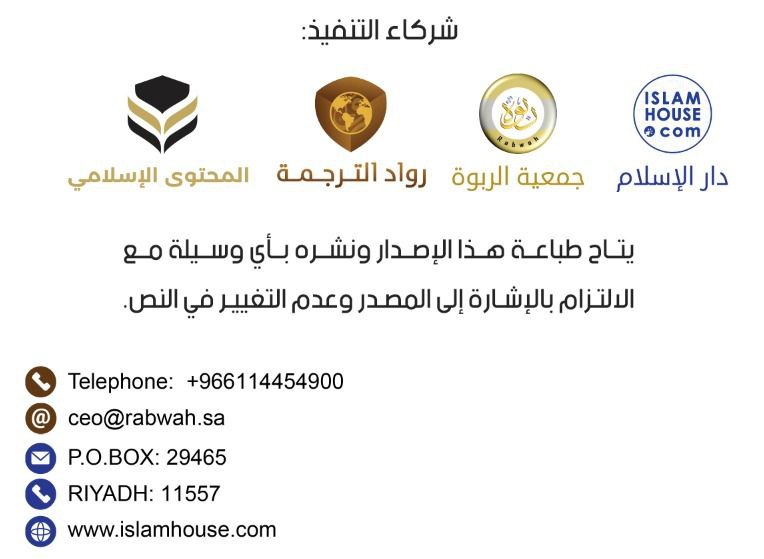 Soru ve CevapAllah'ın adıyla başlarım. Hamd, Allah’a mahsustur. Salat ve selam, Rasûlullah sallallahu aleyhi ve sellem'in, ailesinin, ashabının ve onun yolundan gidenlerin üzerine olsun. Bunların ardından:''Ateizmden İslam'a Kaçış'' adlı bu eser,"Ateizmin doğası" ve sorunlarını, ateizmin akıl ve fıtrat ile açık olarak nasıl çeliştiğini ortaya koymaktadır.Bu eser, yüce yaratıcının varlığını kanıtlayan bazı apaçık delilleri sunmaktadır.Bizler Allah -Azze ve Celle'yi- akıl ile biliriz. Allah Teâlâ şöyle buyurmuştur:﴿أَمۡ خُلِقُواْ مِنۡ غَيۡرِ شَيۡءٍ أَمۡ هُمُ ٱلۡخَٰلِقُونَ ٣٥﴾ [الطور: 35]{Acaba onlar herhangi bir yaratıcı olmadan mı yaratıldılar? Yoksa kendileri mi yaratıcıdırlar? (35)} Tûr Suresi (35)Akılla düşünüldüğünde dördüncüsü olmayan üç olasılık vardır:Birincisi: Biz bir yaratıcı olmadan yaratıldık (ya da onlar hiçbir şey olmadan yaratıldılar) ve bu imkânsızdır, çünkü yaratıcı olmadan nasıl yaratılabiliriz?İkincisi: Kendimizi biz yarattık (yoksa onlar mı yaratıcıdırlar) ve bu da imkânsızdır, çünkü ben yaratılmadan önce kendimi nasıl yaratabilirim?Öyleyse akıl ile düşünüldüğünde üçüncü bir olasılık kalır ve bu, ayetin hakkında sessiz kaldığı olasılıktır. Çünkü bu içgüdüsel olarak bilinen bir hakikattir ve bizi yaratan bir yaratıcımız olduğu gerçeğidir.Öyleyse bizler Allah'ı akıl yoluyla tanıyıp biliriz.Aynı şekilde Allah'ı fıtrat ile de tanıyıp biliriz.İçgüdüsel olarak da putların ve tabiatın evreni yaratma, bakteri ve insanı var etme, insan vücudunun fonksiyonlarını bu şekilde kontrol etme ve atomdan galaksiye kadar mahlukatı mükemmel bir şekilde yaratma kabiliyeti veya gücü olmadığını da fıtratımızla bilmekteyiz.Kâfirlerin taptığı putlar da, ateistlerin inandığı tabiat da her ikisi de yaratıcısına muhtaçtır.Ne putların ne de doğanın onlar üzerinde herhangi bir etkisi yoktur ve içindeki hormonları bu kadar şaşırtıcı bir miktarda düzenleme yeteneklerine de sahip değillerdir. Her canlı hücrenin içindeki milyonlarca bilgi parçası olan genetik şifreyi de yerleştirme yeteneğine sahip değillerdir. Hiçbir şey var etmeye, hatta kendilerini var etmeye bile güçleri yoktur.Bundan dolayı bu mükemmel âlemin yaratıcısı her şeyi bilen, her şeye gücü yeten, hikmet sahibi yüce yaratıcıdir.Sonra bu eserde ateistlerin şüpheleri ve yaratıcının varlığına dair aklî ve fıtrî delilleri safsataya çevirme çabaları ele alınmaktadır.Bu safsatalarının en meşhurlarından biri de "evrenin tesadüfen meydana gelmesi" sözüdür ve bunun nedeni ihtimallerin kaynağını anlamamalarından veya görmezden gelmelerinden kaynaklanmaktadır. Çünkü tesadüfün iki ayrılmaz şartı vardır.Bunlar; mekân ve zamandır.Tesadüf, etkisini göstermesi için bir zaman gereklidir.Etkisini üretebileceği fiziksel ve mekânsal bir mevcudiyet gereklidir.Evrenimiz zaman ve mekânın yokluğundan gelmesine rağmen, nasıl olur da evrenin yokdan var edilişinde tesadüfün bir rolü vardır diyebiliriz, sonuç olarak tesadüf de yoktur!Sonra bu eserde dinin gerekliğine, anlamına, âlemlerin Rabbine teslim olmaya ve yüce Allah'a boyun eğmeye dair bazı aklî deliller sunulmaktadır. Allah'a teslim olmak ve O'na itaat ile boyun eğmek bu dinin hakikatidir.Bundan dolayı Allah'a boyun eğip, seni yaradana, rızık verene ve her türlü hidayet, nimet ve cömertliği sana bahşedene ibadet etmelisin.İbadet, Allah'ın kulları üzerindeki hakkıdır. Çünkü Yüce Allah; bizi yaratan, hayat veren, bize rızık veren, bizi hidayete erdiren ve hangimizin daha güzel amel yapacağını imtihan etmek için bize peygamberlerini gönderendir. İbadet, Allah'ın üzerimizdeki hakkıdır.﴿ٱلَّذِي خَلَقَ ٱلۡمَوۡتَ وَٱلۡحَيَوٰةَ لِيَبۡلُوَكُمۡ أَيُّكُمۡ أَحۡسَنُ عَمَلٗاۚ وَهُوَ ٱلۡعَزِيزُ ٱلۡغَفُورُ ٢﴾ [الملك: 2]{O, hanginizin daha güzel amel yapacağını sınamak için ölümü ve hayatı yaratandır. O; mutlak güç sahibidir, çok bağışlayandır (2)} Mülk Suresi (2)Bu eserin bir sonraki bölümünde, İslam'ın sahih olduğuna dair bazı deliller sunulup, Allah'ın insanlardan İslam dışında hiçbir din kabul etmediği açıklanacaktır. Allah Teâlâ şöyle buyurmuştur:﴿وَمَن يَبۡتَغِ غَيۡرَ ٱلۡإِسۡلَٰمِ دِينٗا فَلَن يُقۡبَلَ مِنۡهُ وَهُوَ فِي ٱلۡأٓخِرَةِ مِنَ ٱلۡخَٰسِرِينَ٨٥﴾ [آل عمران: 85]{Kim; İslam'dan başka bir din ararsa, bilsin ki kendisinden (böyle bir din) asla kabul edilmeyecek ve o, ahirette ziyan edenlerden olacaktır (85)} Âl-i İmrân Suresi (85)İslam dini, Allah'ın bütün rasûl ve nebilerine gönderdiği dindir.İslam'ın temel özelliği Allah'a teslim olmak ve yalnız Allah'a ibadet etmektir.İslam dini, Allah'a teslim olmayı teşvik eden en mükemmel dindir.İslam, bütün peygamberlerin getirdiği tevhid inancıyla Allah'ı birlemeye çağıran tek dindir.Bundan dolayı bütün peygamberler, şeriatleri farklı olsa bile tevhid inancı üzeredir.Allah Teâlâ şöyle buyurmuştur:﴿وَمَآ أَرۡسَلۡنَا مِن قَبۡلِكَ مِن رَّسُولٍ إِلَّا نُوحِيٓ إِلَيۡهِ أَنَّهُۥ لَآ إِلَٰهَ إِلَّآ أَنَا۠ فَٱعۡبُدُونِ٢٥﴾ [الأنبياء: 25]{Senden önce hiçbir Rasûl göndermedik ki ona: «Benden başka hak ilah yoktur; şu halde bana kulluk edin.» diye vahyetmiş olmayalım (25)} Enbiyâ Suresi (25)Bugün yeryüzünde bu tevhid inancında olan İslam'dan başka bir din bulunmamaktadır. Diğer dinlere mensup olanların hepsi az ya da çok şirke bulaşmışlardır. İnsanlar peygamberlerin vefat etmesinden ve tevhidi terk ettikten sonra zamanla şirk koşmaya başladılar ve bugün peygamberlerin getirdiği saf tevhid inancına sahip islam dininden başka hiçbir din bulunmamaktadır.Daha sonra bu eser bir insanın nasıl Müslüman olacağı, İslam'ın anlamı ve İslam'ın olmazsa olmazları gibi konular açıklanarak sona erer.İslam, her insanın zihninde dönen tüm varoluşsal sorulara cevap verir: Nereden geldik, biz neden bu dünyadayız ve biz nereye gidiyoruz?İslam bütün bunları Kur'an-ı Kerim'in bir ayetinde cevaplamıştır. Yüce Rabbimiz şöyle buyurmuştur.﴿وَمَالِيَ لَآ أَعۡبُدُ ٱلَّذِي فَطَرَنِي وَإِلَيۡهِ تُرۡجَعُونَ٢٢﴾ [يس: 22]{Hem ben, ne diye beni yaratana ibadet etmeyecekmişim! Hâlbuki, hepiniz O'na döndürüleceksiniz (22)} Yâsîn Suresi (22)Nereden geldin? Allah beni yarattı ayette {beni yaratan} denilmiştir.Ben nereye gitmekteyim? Yapmış olduğum amellerimin hesabını vermek için Allah'a gideceğim. {Hâlbuki, hepiniz O'na döndürüleceksiniz.}Bu dünyaya ne için geldin? Allah'a ibadet etmek ve imtihan olunmak için geldim.Allah'a ne için ibadet ediyorum? Beni yaratan Allah'a ibadet etmemden daha doğal başka birşey yoktur. Bu kul ile Rabbi arasındaki olması gereken tabi bir bağdır. Kul, Rabbine ve yaratıcısına ibadet eder.{Hem ben, ne diye beni yaratana ibadet etmeyecekmişim!} Bu tek ayet insanların kafasını karıştıran en önemli üç sorunun cevabı bir araya toplamıştır.﴿وَمَالِيَ لَآ أَعۡبُدُ ٱلَّذِي فَطَرَنِي وَإِلَيۡهِ تُرۡجَعُونَ٢٢﴾ [يس: 22]{Hem ben, ne diye beni yaratana ibadet etmeyecekmişim! Hâlbuki, hepiniz O'na döndürüleceksiniz (22)} Yâsîn Suresi (22)İslam, Allah'ın yeryüzündeki şeriatıdır.İslam, kulun kendi nefsini Allah'a teslim etmesi, Allah'a itaat ile boyun eğmesi, yaratıcısına ve Rabbine gönülden bağlanması demektir.Allah Teâlâ şöyle buyurmuştur﴿۞ وَمَن يُسۡلِمۡ وَجۡهَهُۥٓ إِلَى ٱللَّهِ وَهُوَ مُحۡسِنٞ فَقَدِ ٱسۡتَمۡسَكَ بِٱلۡعُرۡوَةِ ٱلۡوُثۡقَىٰۗ … ٢٢﴾ [لقمان: 22]{Kim, iyi bir kimse olarak yüzünü Allah’a (ihlasla) teslim ederse, sağlam bir kulpa yapışmış olur (22)} Lokmân Suresi (22)İslam, hayatındaki büyük küçük her şeyde Allah'a kulluk demektir. Allah Teâlâ şöyle buyurmuştur:﴿قُلۡ إِنَّ صَلَاتِي وَنُسُكِي وَمَحۡيَايَ وَمَمَاتِي لِلَّهِ رَبِّ ٱلۡعَٰلَمِينَ١٦٢ لَا شَرِيكَ لَهُۥۖ وَبِذَٰلِكَ أُمِرۡتُ وَأَنَا۠ أَوَّلُ ٱلۡمُسۡلِمِينَ ١٦٣﴾ [الأنعام: 162-163]{De ki: Şüphesiz benim namazım, kurbanım, hayatım ve ölümüm âlemlerin Rabbi Allah içindir.} (162) {O'nun hiçbir ortağı yoktur. İşte ben bununla emrolundum ve ben Müslümanların ilkiyim (163)} En'âm Suresi (162-163)Benim namazım, kurbanım, hayatım ve ölümüm âlemlerin Rabbi Allah içindir. Yaptığım her şey Allah içindir, Allah için namaz kılıyorum, Allah için anne-babama itaat ediyorum, Allah için okuyup öğrenip insanlara faydalı olmaya çalışıyorum ve yarın daha güçlü olup Allah'ın bana emrettiği şeyleri yapmak için uyuyorum.İşte bunlar her amelde Allah'a kulluk etmektir. Bu da Allah'a teslimiyetin en önemli gösterge ve alametlerinden biridir.Bilişsel açlık... İslam dışında hiçbir şey en önemli meşguliyetimiz olan bilgiye açlığımızı doyurmaz.Oysa ki, ölmek için doğduğunu bilen bir insana ateizm yeterli değildir.Bu eser ateizmin sebep olduğu sorunlara karşı akli ve ilmi bir reçete ve İslam'ın doğruluğuna dair bazı deliller sunmaktadır.Bu reçete soru ve cevap tarzındadır...Hadi Allah'ın bereketi ile başlayalım1- Ateizm nedir?Cevap: Ateizm; herhangi bir doğa üstü güce inanmayı reddeder.Ateist olan bir kişi, yaratıcıyı, peygamberleri ve dirilişi inkâr eder.2-Ateizmde ne gibi hatalar görüyorsunuz?Cevap: Ateizm, dindeki imandan çok daha fazla bir iman ister.Ateizm yanlış hayaller ve kuruntulu varsayımlar üzerine kurulmuştur. Oysaki dini inanç, yaratılıştan ispatına lüzum olmayan fıtri deliller, gözlerimizle gördüğümüz kanıtlar, aklın temeline ve dini deliller üzerine kurulmuştur.Ateist olman için aşağıdaki şeyleri düşünmeni isterler:a) Hiçbir şeye hiçbir şey eklendi ve harika bir şey oldu… İnanılmaz derecede hassas ölçülere sahip ve kritik sınırlar içeren inanılmaz bir evren haline geldi.b) Tesadüf, evrenin bize getirdiği fiziksel değerleri ve kritik sınırları üretmiştir. Oysa ki tesadüfün iki şartı zaman ve mekândır ve kâinat mekânsızlıktan, zamansızlıktan, sonuç olarak tesadüfsüzlükten gelmiştir!c) Yeryüzündeki hayatı ilk yaşayan toplum rastgele meydana getirerek bakterileri ve insanı oluşturmuştur. Hâlbuki insan aklı şu anda gücünün zirvesindedir ve en basit yaşam formlarını bile üretememektedir.d) Doğru kabul ettiğimiz tüm ahlaki değerlerin çoğu, tamamen maddenin zıddı bir yönde ilerlemektedir. -Ahlakın temeli, maddi bir yükü ve dünyevî menfaatler düzeyinde bir kaybı temsil eder.-bunlar madenin bilgilerinden ve ürettiklerindendir. Ateizme başlayabilmek için bu akıl almaz olaylara iman etmek zorundasın.e) Ateizmde bütün yeryüzündekilerin yok edilmesini engelleyen akli veya somut bir belge bulunmamaktadır.Maddesel alem doğruyu veya yanlışı bilmez mi?Demek ki, bütün yeryüzü insanlarının yok edilmesi, onları ateist olarak diriltmekle eşdeğerdir.Ateizminde aslı imana dayalıdır. Ancak bilgi, nakil, akıl ve ahlağın eseri olmayan bir imandır.3- Yaratıcının varlığına dair delil nedir?Cevap: Buna dair deliller çoktur ama biz iki delil ile yetinelim:1- Yoktan varetme delili.2- Bir özen ve mükemmellik delili.4- Yoktan varetme delilinin anlamı nedir?Cevap: Yoktan varetme delili şu anlama gelir:Yeni varolan yani yoktan var edilen herşeyin mutlaka bir yaratıcısı, yani bir icat edeni olmalıdır.Böylece yüce yaratıcının varlığına dair elimizde sayısız delilimiz olmaktadır.Evrendeki her atom parçası bir yaratılışın delilidir. Bundan dolayı ortaya çıkan her yeni şey bir icat eden yaratıcının delilidir.Şayet varlığa bakarsan, onun geçici ve değişken olduğu, kalıcı ve ebedi olmadığı ve bu nedenle kendi başına yeterli olmadığı sana açık hale gelir ve dolayısıyla onun bir yaratıcısı olduğunu aklın keser ve böylece sadece dünyaya bakmakla bakışın âlemin yaratıcısına çevrilir.Bu nedenle Kur'an'ın birçok ayeti dünyaya ve etrafımızdaki varlıklara dikkat çekmektedir. Allah Teâlâ şöyle buyurmaktadır:﴿قُلِ ٱنظُرُواْ مَاذَا فِي ٱلسَّمَٰوَٰتِ وَٱلۡأَرۡضِۚ وَمَا تُغۡنِي ٱلۡأٓيَٰتُ وَٱلنُّذُرُ عَن قَوۡمٖ لَّا يُؤۡمِنُونَ ١٠١﴾ [يونس: 101]{De ki: Göklerde ve yerde neler var, bir bakın (da ibret alın!) Fakat inanmayan bir topluma deliller ve uyarılar fayda sağlamaz (101)} Yunus Suresi (101)Allah Teâlâ şöyle buyurmuştur:﴿أَوَلَمۡ يَتَفَكَّرُواْ فِيٓ أَنفُسِهِمۗ مَّا خَلَقَ ٱللَّهُ ٱلسَّمَٰوَٰتِ وَٱلۡأَرۡضَ وَمَا بَيۡنَهُمَآ إِلَّا بِٱلۡحَقِّ وَأَجَلٖ مُّسَمّٗىۗ وَإِنَّ كَثِيرٗا مِّنَ ٱلنَّاسِ بِلِقَآيِٕ رَبِّهِمۡ لَكَٰفِرُونَ٨﴾ [الروم: 8]{Onlar, kendi nefisleri(nin yaratılış incelikleri) hakkında hiç düşünmediler mi? Hem Allah, gökler ile yeri ve ikisi arasındakileri ancak hak ve hikmete uygun olarak ve belirli bir süre için yaratmıştır. Şüphesiz insanların birçoğu Rablerine kavuşacaklarını inkâr ediyorlar (8)} Rûm Suresi (8)Allah Teâlâ şöyle buyurmuştur:﴿أَوَلَمۡ يَنظُرُواْ فِي مَلَكُوتِ ٱلسَّمَٰوَٰتِ وَٱلۡأَرۡضِ …١٨٥﴾ [الأعراف: 185]{Bunlar göklerde ve yerdeki Yüce Allah'ın mülküne ibret almak için bakmazlar mı? (185)} A'râf Suresi (185)Her yeni ortaya çıkan şey, bir icat edenin doğrudan delilidir!5- Özen ve mükemmellik delilinin anlamı nedir?Cevap: Yani, özen ve mükemmellik delili şu anlama gelir:Var olan her şey plazmalardan -Atomik yapıları oluşturan şimdiye kadar gözlemlenen en küçük fiziksel nesne- galaksilere kadar olan her şey bir dereceye kadar işlevsel karmaşıklık taşırlar.Yani, özel bir işlevi ve belirli bir görevi yerine getirir.Doğadaki her işlevsel karmaşıklık, bize varoluştan daha fazlasının olduğunun işaretidir.Varoluş bir düzen içindedir.Varolan şeyin içindeki karmaşıklık, salt var oluşu aşan bir düzendir.Bununla beraber etrafındaki her şeyde belirli bir işlevi yerine getirmek için özel bir şekilde tasarlanmıştır.O halde etrafındaki her şey işlevsel bir karmaşıklık taşır.İşlevsel karmaşıklık ise bir şeyi meydana getirmenin ve var etmenin delilidir.Öyleyse mutlaka bir var eden olmalıdır.Şöyle bir örnek verelim ''lamba'': Bu işlevsel karmaşıklığın örneğidir.Elektrik lambası şunlardan oluşur:1-Filaman (ışık yayan ince tel).2- Kurşun tel: Elektriği filamana iletir.3- Argon gazı: Filamanı korur, ne onunla ne de elektrikle bir çalışma ilişkisi vardır.4- Cam: Hava girişini ve argon gazının çıkışını engeller, aksi takdirde filaman yanar.5- Lambanın ayağı: Lambayı bakır (veya nikel) tel ile bağlar ve elektrik akımı için bir yol görevi görür.Burada ampul, basitleştirilemeyecek kadar karmaşık bir sistemdedir ve bundan dolayı ilk önce akli delil olarak özenli bir işçilik olduğunu görmekteyiz.Lambanın özenle imal edildiğini inkâr eden veya tesadüfen ortaya çktığını iddia eden kişi, aslında delil getirmesi gereken kişidir!Lambayı yapan kişi tam olarak elektriğin anlamını, yollarını, lambanın faydasını ve filamanın hassasiyetini çok iyi bilmektedir. Dolayısıyla lambanın varlığı, onun tesadüfi değil, özenle yapan bir ustanın olduğunun doğrudan bir göstergesidir. Sadece şekli ondan tamamen farklı olan lambaların olması bile rastgele bir iş olmadığının göstergesidir!Aynı şekilde akıl yoluyla, insan gibi işlevsel olarak karmaşık bir şeyin bir yaratıcısı olduğunu buluruz.Lamba 5 bileşenden oluşuyor...İnsanın her bir hücresinde 4 milyar bileşen bulunmaktadır.Canlı bir organizmanın işlevlerini oluşturan 4 milyar bileşen "harf", bunlara genetik kod, genom veya DNA denir. Ve bu harfler hücrelerin her birinin çekirdeğinde bulunur.Lambanın 5 özel bileşeninin bir üreticisinin olduğunu ve senin bir yaratanının olmadığını zannediyorsan bu senin problemindir.﴿أَمۡ خُلِقُواْ مِنۡ غَيۡرِ شَيۡءٍ أَمۡ هُمُ ٱلۡخَٰلِقُونَ ٣٥﴾ [الطور: 35]{Acaba onlar herhangi bir yaratıcı olmadan mı yaratıldılar? Yoksa kendileri mi yaratıcıdırlar? (35)} Tûr Suresi (35)Etrafındaki her şeyde bir karmaşıklık vardır ve doğada, atomda, yörüngelerde veya vücudunun içinde kesinlikle bir miktar da olsa işlevsel karmaşıklığa sahip olmayan hiçbir şey bulunmaz.Her atomun ve molekülün işlevsel karmaşıklığı ve vazifesi, evrendeki her şeyde bulunan işlerdir.Allah Teâlâ şöyle buyurmuştur:﴿إِنَّ فِي خَلۡقِ ٱلسَّمَٰوَٰتِ وَٱلۡأَرۡضِ وَٱخۡتِلَٰفِ ٱلَّيۡلِ وَٱلنَّهَارِ وَٱلۡفُلۡكِ ٱلَّتِي تَجۡرِي فِي ٱلۡبَحۡرِ بِمَا يَنفَعُ ٱلنَّاسَ وَمَآ أَنزَلَ ٱللَّهُ مِنَ ٱلسَّمَآءِ مِن مَّآءٖ فَأَحۡيَا بِهِ ٱلۡأَرۡضَ بَعۡدَ مَوۡتِهَا وَبَثَّ فِيهَا مِن كُلِّ دَآبَّةٖ وَتَصۡرِيفِ ٱلرِّيَٰحِ وَٱلسَّحَابِ ٱلۡمُسَخَّرِ بَيۡنَ ٱلسَّمَآءِ وَٱلۡأَرۡضِ لَأٓيَٰتٖ لِّقَوۡمٖ يَعۡقِلُونَ١٦٤﴾ [البقرة: 164]{Şüphesiz göklerin ve yerin yaratılmasında, gece ile gündüzün birbiri peşinden gelmesinde, insanlara fayda veren şeylerle yüklü olarak denizde yüzüp giden gemilerde, Allah'ın gökten indirip de ölü haldeki toprağı canlandırdığı suda ve orada yaydığı her türlü canlıda, rüzgârları ve yer ile gök arasında emre hazır bekleyen bulutları yönlendirmesinde düşünen bir toplum için (Allah'ın varlığını ve birliğini ispatlayan) birçok deliller vardır (164)} Bakara Suresi (164)Bu konudaki ayetler pek çoktur;Aklını kullanan kişi dışında kimse düşünmez.﴿… وَمَا يَذَّكَّرُ إِلَّآ أُوْلُواْ ٱلۡأَلۡبَٰبِ٧﴾ [آل عمران: 7]{Temiz akıl sahiplerinden başkası düşünmez (7)} Âl-i İmrân Suresi (7)Kim aklını kullanır ve varlığa bakarsa (varoluşun delili) ve varlıkların görev ve fonksiyonlarına bakarsa (özen ve ustalık delili), akli olarak yaratıcının varoluş delilinin doğruluğuna emin olacaktır!6- Neden insan ve diğer canlı organizmaların kaynağı çok basit temel varlıklardan gelmiyor?Cevap: Burda iki problem vardır:Birinci problem: İnsanın ilkel varlıklardan geldiğine dair bu büyük varsayımsal sıçramaya ek olarak, bir canlı organizma türünün diğerine geçtiğine dair tek bir gözlemsel kanıt olmamasıdır.Bir ateist nasıl olur da doğrudan herhangi bir delili olmayan bu varsayıma inanabilir ve bizim akla uygun dini delillerimizi inkâr edebilir?İkinci problem: Minimal genler teorisine göre (Minimum gene set concept) hiçbir canlı organizma ne kadar basit olursa olsun 200 genin altına inemez.Minimal genler miktarı: Canlı bir organizmanın onsuz yaşayamayacağı asgari genlerin miktarıdır!Eğer gen sayısı minimumun gen sayısının altına düşerse, organizma kesinlikle olmaz.Gen, bilgiyi kodlayan çok büyük sayıda genetik kod içeren bir bilgi bandıdır.Yaşam için gerekli olan minimum bir gen sayısı vardır. Öyle ki, bu genlerin bir grubu enerjiyi kodlar -çünkü canlı bir organizma için enerji olmadan yaşam olamaz- ve besini kodlayan bir grup başka genler vardır ve bir diğer grup genler üremeyi kodlar ve bunun gibi yaşamın temel işlevlerini kodlayan diğer genler bulunmakatdır!Bilim adamları yaşam için gerekli olan minimum gen sayısını hesaplamışlar ve bunun 200 genden az olamayacağına karar vermişler.Craig Venter Enstitüsü, minimum gen sayısının üç yüz seksen iki genden az olmaması gerektiği sonucuna ulaşmıştır.Bilim adamları, yeryüzünde şimdiye kadar bulunan en küçük organizma olan Mikoplazma'nın 468 gene sahip olduğunu buldular.Eğer sadece madde olsaydı ve dünyada yalnızca fiziksel bir sistem olsaydı, bizim sıfır genden başlamamız gerekirdi. Tabi hidrojenden insana geçmek istiyorsak!Ama bilim bize sıfır gen, bir gen, hatta yüz genden oluşan bir şeyin olmadığını haber veriyor. Bilim diyor ki; asgari olarak devasa bir bilgi hazinesine ihtiyacımız var, yoksa organizma baştan ortaya çıkmazdı.Bu doğada hiçbir şey ilkel değildir, bilakis her bir sistem bağımsız olarak şaşırtıcı bir şekilde başlamıştır!Bu şaşırtıcılık, mahluklar ortaya çıkmadan önce şifreleyen bilgi sisteminde kalacaktır. Bu şaşırtıcılık, ateizme karşı daima bir engel, ilahi yaratmayı inkâr edenlerin karşısında set olarak kalacaktır!Sen doğru hayati fonksiyonları üretmek için 4 milyar özel bilginin -bunlar senin hücrelerinden her bir hücrendeki çekirdeğin içerisinde bulunan bilgilerdir- önündesin.Ateist, organizmanın bir yerlerde sıfır genden başladığını hayal ediyordu. Ancak minimum genler teorisi, bu hayali ortadan kaldırmak için geldi.Canlı organizmalar ilk andan itibaren işlevsel olarak karmaşık bir yapıda ortaya çıktılar. Aksi takdirde ilk etapta ortaya çıkmazlardı.7- Özen ve mükemmelliğin deliline örnekler nelerdir?Cevap: Bunun sayılamıyacak kadar çok örneği vardır.Yeryüzündeki defterlere bunu yazsak sığdıramayız.﴿وَلَوۡ أَنَّمَا فِي ٱلۡأَرۡضِ مِن شَجَرَةٍ أَقۡلَٰمٞ وَٱلۡبَحۡرُ يَمُدُّهُۥ مِنۢ بَعۡدِهِۦ سَبۡعَةُ أَبۡحُرٖ مَّا نَفِدَتۡ كَلِمَٰتُ ٱللَّهِۚ إِنَّ ٱللَّهَ عَزِيزٌ حَكِيمٞ٢٧﴾ [لقمان: 27]{Eğer yeryüzündeki ağaçlar kalem, deniz de mürekkep olsa, arkasından yedi deniz daha ona katılsa, Allah’ın sözleri (yazmakla) yine de tükenmez. Muhakkak Allah Azîz'dir, Hakîm'dir (27)} Lokmân Suresi (27)Kâinattaki her bir atom parçası özenin delilidir. Bu hakikati bugün biliyor olmamız veya yarın bilecek olmamız o hakikati değiştirmez.A. İnsülin -glikozu sindiren bir hormon- yediğin şeker miktarı kadar pankreas tarafından salgılanır.B. Kalbin kan pompalama gücü, sarf edilen efora göre kasların ihtiyaç duyduğu enerjiye eşdeğerdir.C. Yiyeceklerin ağzınıza geri dönüp sıkıntı yaşamamanız için midenin kapakçıkları vardır.D. Kıyafetlerinin her seferinde zarar görmemesi için vücudumuzdan çıkan şeyleri engelleyen gözenekler vardır.E. Kafatasının kemikleri, siz anne rahminden güvenli ve kolay bir şekilde çıkana kadar birbirine kaynama yapmaz. Çünkü kaynamış olsalardı, anne rahminden kırılmadan çıkmazdı ve beyin tamamen gelişene kadar kafatasının gelişimi tamamlanmazdı.F. Sinirlerin elektrik sinyallerini ileten tüm aksonları -tıpkı bizim şimdi elektrik kablolarında yaptığımız gibi- yalıtkan bir tabaka ile kaplanmıştır ki, elektrik sinyali farklı yerlere dağılmasın, kaybolmasın veya sana herhangi bir rahatsızlık vermesin.G. Elektron çekirdeğin etrafında saniyede bin kilometre hızla döner, aksi takdirde pozitif çekirdek ile çekim kuvvetinden dolayı çekirdeğin içine düşer ve evren başlamadan önce çökerdi ve bu da atomun oluşumu için ideal olan hızdır.H. İki hidrojen atomu birleştiğinde hidrojenin kütlesinin %0,007'si enerjiye dönüşür ve eğer bu kütle %0,007 yerine %0,006 olsaydı proton nötronla kaynaşmaz, evren sadece hidrojen olarak kalır ve diğer elementler ortaya çıkmazdı. Eğer enerjiye dönüştürülen kütle %0,007 yerine %0,008 olsaydı füzyon çok hızlı olurdu. Bu da hidrojenin evrenden anında kaybolmasına yol açardı ve yaşam imkânsız olurdu. Bu nedenle bu değerlerin %0,006 ile %0,008 arasında olması zorunludur.İ. Elektron Kütlesi (Electron mass), nötron kütlesinin (Neutron mass) %0,2'sini temsil eder ve bu da bir atomun oluşumu için gerekli olan standart kütledir.J. Filizler çimlendikten sonra direkt olarak ışık kaynağına yönelir ve ışığa aşırı duyarlı olduklarından kökler aşağıya doğru yönelirler. Görevlerini yerine getirebilmeleri için ihtiyaç duydukları tüm bilgiler tohumun içinde kodlanmıştır. Bütün bunları sağlayan hormonlar vardır. Bitkinin üste doğru ve yana doğru büyümesini ve köklerinin yönünü kontrol eder ve bunların tümü yine tohumun içinde kodlanmıştır.K. Lezzetli bir meyveyi yedikten sonra suyunu çekmiş; kuru, tatsız çekirdeğini toprağa fırlatırsın. Böylece sana lezzetli bir tat veren meyvenin genlerini aktarmasına izin vermiş olursun, oysa genlerini -hayatının kaynağı- kuru, pürüzsüz, çekici olmayan bir tohumun kalbinde saklamaktadır. Bu tohumu toprağa atman ile birlikte, uygun koşullar oluştuğunda, gövdesi, ince dalları ve kökleri ile bir meyve ağacı oluşturmaya başlar. Bu olanların hepsi akıl ve idrak sahibi olmayan bütün bitkilerin hepsinde olur.L. O dilsiz, sağır meyvenin bilgilerini, içindeki şeker miktarını senin hoşuna gitmesi için kim düzenledi?Sonra kim senin hiçbir çekiciliği olmayan, tatsız bu çekirdeği uzak bir yere atmanı istedi?Sonrasında tohuma bütün bu görevleri, detayları ve yeni bir bitki yaratmaya yetecek kadar genetik bilgileri kim yükledi?M. Yakın zamanda öğrendik ki; nimetler içinde yaşadığımız atalet (Inertia) ve eylemsizlik, bir bütün olarak evrenin kütlesinin bir sonucudur.Eylemsizliğin anlamı nedir?Arabaya binip giderken araba birden fren yapıp dursa ne olur?Öne doğru gidersin! Öyle değil mi?İşte bu atalet veya eylemsizliktir.Dünyamızın eylemsizliği şimdikinden daha az olsaydı eğer, havadaki en ufak bir esinti kayaları hareket ettirebilirdi ve böyle bir dünyada her türlü şeye karşı sürekli olarak risk altında olurduk.Atalet şimdiki olduğundan daha büyük olsaydı eğer, parmaklarımızı bile hareket ettiremezdik.Eylemsizlik kuvveti veya eylemsizlik kütleye bağlıdır.Güneş sistemimizi içeren samanyolu galaksisinin kütlesinin ataleti ayarlamaya katılmayıp sadece milyonda 0,1 oranında katılmasıyken; Dünya'nın kütlesinin ataleti kontrol etmeyip ve sadece milyonda 0,001 oranında kontrol etmesi fizikçileri şaşırtmıştır.Meyveleri üzerinde yaşadığımız ideal atalet, tüm aktivitelerimizi bu yolla uyguladığımız, bir bütün olan evrenin enerjisinin toplamının ürünüdür.﴿وَمَا خَلَقۡنَا ٱلسَّمَآءَ وَٱلۡأَرۡضَ وَمَا بَيۡنَهُمَا بَٰطِلٗاۚ ذَٰلِكَ ظَنُّ ٱلَّذِينَ كَفَرُواْۚ فَوَيۡلٞ لِّلَّذِينَ كَفَرُواْ مِنَ ٱلنَّارِ٢٧﴾ [ص: 27]{Göğü, yeri ve ikisi arasındakileri biz boş yere yaratmadık. Bu, inkâr edenlerin zannıdır. Vay o inkâr edenlerin ateşteki haline! (27)} Sâd Suresi (27)İlim ne kadar artarsa, hikmetin harikaları ve yaradılışın incelikleri o kadar ortaya çıkar!N. Peki ya gözden bahsedersek:Paha biçilemez bir nimettir.﴿أَلَمۡ نَجۡعَل لَّهُۥ عَيۡنَيۡنِ٨﴾ [البلد: 8]{Biz ona iki göz, vermedik mi? (8)} Beled Suresi (8)Gözün çözünürlüğü, Beş yüz yetmiş altı mega piksele eşittir.Göz, dünyadaki en saf merceği içerir.Retinadaki fotoreseptörlerin boyutu yarım milimetre kareyi geçmez, farklı boyutlardaki on milyon renk tonunu birbirinden ayırt edebilir. Bu göz kamaştırıcı, eşi benzeri olmayan ilahi bir yaratmadır.Önünüzdeki bir şeye baktığınızda ve ışık retinaya düştüğü sırada sonunda bir elektrik akımı oluşturan birkaç karmaşık kimyasal işlem gerçekleşir ve bu akım, sinir telleri aracılığıyla retinanızdan beyninize gider. Burada beyin, bu elektrik akımının frekansını görme olarak yorumlar. Sanki beyin, aldığı elektrik akımını önünüzdeki şeyin görüntüsüne dönüştüren önceden entegre edilmiş mükemmel bir sözlüğe sahiptir.Bu anlatılanları düşündüğümüzde bunun müthiş bir şey olduğunu anlarız!Beynin karanlık, kemik bir kutunun içinde olduğunu düşünelim. Bu karanlık kutu kafatasıdır.Sadece elektrik akımları beynine ulaşır.Peki beyin bu akımı görme olarak nasıl yorumluyor?Bu görme olayı nasıl gerçekleşiyor?Bu mucize, gözlerini kapatıp açıp etrafa baktığınız bir anda gerçekleşir!Aynı şey işitme için de geçerlidir:Ses dalgalarının kulak zarına girişi sırasında, kulak zarı onları dalgalardan mekanik harekete dönüştürür ve daha sonra bu mekanik hareket, elektrik akımına dönüştürme işlemi için orta kulağın içindeki çok küçük üç kemik yoluyla iç kulağa iletilir.Bu elektrik akımı iç kulaktan beyne taşınır, bu şekilde beyin gelen elektrik akımını seslere ayırmaya başlar, böylece sen de sesi işitirsin!Hem de bütün bu olanlar saniyeden çok daha kısa bir zamanda gerçekleşir.﴿وَٱللَّهُ أَخۡرَجَكُم مِّنۢ بُطُونِ أُمَّهَٰتِكُمۡ لَا تَعۡلَمُونَ شَيۡـٔٗا وَجَعَلَ لَكُمُ ٱلسَّمۡعَ وَٱلۡأَبۡصَٰرَ وَٱلۡأَفۡـِٔدَةَ لَعَلَّكُمۡ تَشۡكُرُونَ٧٨﴾ [النحل: 78]{Allah sizi analarınızın karnından, (siz) hiçbir şey bilmez bir halde iken çıkardı; şükredesiniz diye de size kulaklar, gözler ve kalpler Verdi (78)} Nahl Suresi (78)Göz, kulak, dokunma, tat ve kokulardan ve vücudun çeşitli yerlerinden her an beyne binlerce elektrik sinyalinin ulaştığını ve beynin tüm bu sinyalleri hassas bir şekilde ayırt edebildiğini düşünün, ne kadar etkileyici bir durumdur.﴿هَٰذَا خَلۡقُ ٱللَّهِ فَأَرُونِي مَاذَا خَلَقَ ٱلَّذِينَ مِن دُونِهِۦۚ بَلِ ٱلظَّٰلِمُونَ فِي ضَلَٰلٖ مُّبِينٖ ١١﴾ [لقمان: 11]{İşte bunlar Allah'ın yarattıklarıdır. Şimdi (ey kâfirler!) O'ndan başkasının ne yarattığını bana gösterin! Hayır (gösteremezler)! Zalimler açık bir sapıklık içindedirler (11)} Lokmân Suresi (11)﴿… صُنۡعَ ٱللَّهِ ٱلَّذِيٓ أَتۡقَنَ كُلَّ شَيۡءٍۚ إِنَّهُۥ خَبِيرُۢ بِمَا تَفۡعَلُونَ ٨٨﴾ [النمل: 88]{Bunu, her şeyi sağlam ve yerli yerince yapan Allah yapmıştır. Şüphesiz O, yaptıklarınızdan hakkıyla haberdardır (88)} Neml Suresi (88)Kim Allah'ın nimetlerinden bir nimet sayar?Vücudundaki her bir eklemi ve mümkün olduğu kadar çok hareket etmenizi sağlayan her bir kemiği düşünün!Kemikler arasında sürtünme olmadan hareket etmenizi sağlayan ve yıpranmayan pürüzsüz eklemleri bir düşünün. Bu eklemlere Allah öyle bir sıvı koyuyor ki aynı makinelerin hareketli parçalarına koyulan yağ gibi!Yüce Allah'ın bolluk olarak verdiği nimetlerini şükrederek tefekkür edip bir düşünün.Allah'ın nimetleri saymakla bitmez.﴿أَلَمۡ تَرَوۡاْ أَنَّ ٱللَّهَ سَخَّرَ لَكُم مَّا فِي ٱلسَّمَٰوَٰتِ وَمَا فِي ٱلۡأَرۡضِ وَأَسۡبَغَ عَلَيۡكُمۡ نِعَمَهُۥ ظَٰهِرَةٗ وَبَاطِنَةٗۗ وَمِنَ ٱلنَّاسِ مَن يُجَٰدِلُ فِي ٱللَّهِ بِغَيۡرِ عِلۡمٖ وَلَا هُدٗى وَلَا كِتَٰبٖ مُّنِيرٖ٢٠﴾ [لقمان: 20]{Allah'ın, göklerde ve yerdeki (nice varlık ve imkânları) sizin emrinize verdiğini, nimetlerini açık ve gizli olarak size bolca ihsan ettiğini görmediniz mi? Yine de insanlar içinde, bilgisi, rehberi ve aydınlatıcı bir kitabı olmadan Allah hakkında tartışıp duran kimseler vardır (20)} Lokmân Suresi (20)8- Bazı ateistler özen gösterip yaratma delilini eleştirerek şöyle derler: Deprem ve hastalıklar gibi örnek olamayacak şeylere ne dersiniz?Cevap: Kâinatta mükemmel şeylerin olmaması, ateistin dile getirdiği gibi mükemmelliğin varlığını ortadan kaldırmaz.O, aslında bu sözleri ile kâinatta mükemmelliğin varlığını tasdik etmektedir.Aslında bunda mükemmellik olmasaydı, ateist mükemmel olmayan şeylerin varlığını fark edemezdi.Peki, tasarımın olmadığı bir dünyada tasarım hatasından nasıl söz edilebilir?Lakin mükemmel olmayarak nitelendirdikleri şeye gelince, bu bilgi eksikliği veya eşyaların hikmetini anlama eksikliğidir.Müminler; kâinatın mükemmel olduğunu, içinde hiçbir musibetin olmadığını söylemiyorlar. Bilakis kâinatın mükemmel olduğunu ve onda hiçbir şeyin amaçsız olmadığını söylerler.Ateistin durumu, içinde her an uzay aracını patlatabilecek kadar çok miktarda petrol maddeleri bulundurduğu için uzay aracının mükemmelliğini inkar eden birine benzer!Dünya, ezeli ya da ebedi olacak bir yer olarak tasarlanmadı ve biz de ilahlar olmak için tasarlanmadık.Bilakis bizler hayır ve şer ile sınav olunmak için tasarlandık.﴿كُلُّ نَفۡسٖ ذَآئِقَةُ ٱلۡمَوۡتِۗ وَنَبۡلُوكُم بِٱلشَّرِّ وَٱلۡخَيۡرِ فِتۡنَةٗۖ وَإِلَيۡنَا تُرۡجَعُونَ ٣٥﴾ [الأنبياء: 35]{Biz sizi, şerle de, hayırla da deneyerek imtihan etmekteyiz ve siz bize döndürüleceksiniz (35)} Enbiyâ Suresi (35)Hayırda, şerde ve bütün fitnelerde, hikmet ve ilahî irade çerçevesinde dönerler.9- Evreni yaratan maddi sebebin olmasına engel nedir? Örneğin: Farklı bir şey veya başka bir uygarlık mı? Ne için özellikle ezeli bir ilah?Cevap: İslam âlimlerinin bin yıldan daha önce koymuş oldukları bir kaide vardır ki, bu kaide şöyle der: "Faillerdeki sıralama zorunlu olarak fiillerin bulunmamasına yol açar."Faillerdeki sıralanma şu anlama gelir: Birden daha fazla yaratıcının bulunmasıdır. Bu soruda elimizde başka bir uygarlık var ve ondan önceki bir uygarlık onu üretir ve onlardan önceki bir uygarlık da onları üretir ve bu şekilde devam eder. Bu yaratıcılardaki sıralanmadır.Bu sıralanma zorunlu olarak fiillerin bulunmamasına yol açar.Fillerin bulunmaması, yani; evren, insanlar ve diğerleri gibi yaratıkların ortaya çıkmamasıdır.Faillerin sıralanması, evrenin ortaya çıkmamasına ve var oluşun olmamasına yol açar.Eğer bir uygarlık onu meydana getiren başka bir uygarlığa bağlıysa ve diğer uygarlık da kendisinden önceki bir uygarlığın onu meydana getirmesine bağlıysa ve bu sonsuza kadar devam ederse, ne bu uygarlık meydana gelir, ne ondan öncekiler, ne de onlardan öncekiler ortaya çıkar, ne var oluş ortaya çıkar ne de herhangi bir şey.Çünkü her uygarlık kendinden önceki uygarlığa bağlıdır ve bu böyle devam eder ve bu nedenlede hiçbir uygarlık meydana gelmez ve hiçbir şey ortaya çıkmaz.Kesinlikle her şeyi yaratan ilk ezeli bir yaratıcı olmalıdır!Eğer sonsuz bir sıralama olsaydı ve zincirin her halkası bir öncekine bağlı olsaydı, o zaman ne yaratılmışlar, ne yaratma, ne de varlıklar olurdu. Çünkü failin bulunması kendisinden önceki bir failin bulunmasına ve onun ikisinin bulunması da onlardan önceki failin bulunmasına bağlı olacaktı ve böyle devam edecekti ve bu nedenle hiçbir şey var olmayacaktı.Mutlaka bu zincir bir sınırda durmalıdır.Burada, kendinden önce hiçbir şeyin gelmediği ilk yaratıcının olduğunu iddia ediyoruz!10- Bizler kâinatı yöneten kanunları biliyoruz ve depremlerin sebeplerini de çok iyi biliyoruz. Peki kanunları bildiğimiz halde neden yaradana ihtiyacımız var?Cevap: Ateist; kanunların, evrenin yaratılması ve ortaya çıkması için yeterli olduğunu varsaymaktadır ve bazı ateistler, "yer çekimi kanunu" fikrinin, evrenin var olması için yeterli geleceğine dayanmışlardır. Yer çekimi kanununun kaynağını veya kimin onu kanunlaştırdığını veya etkisini gösterme ve müdahale etme yeteneğini ona kimin verdiğini düşünür düşünmez bu iddianın düştüğünü görüyoruz.Bu hareketin herkesçe bilinen öncesine bakılmaksızın yer çekimi kanunu bilardo topunun yuvarlanmasını sağlamaz!Bir şey ortaya çıkmadan tek başına yer çekimi kanunu herhangi bir şey yapamaz.Yer çekimi kanunu bir bilardo topu üretemez, ancak sadece ortaya çıkarsa ve bilardo sopası ile vurulursa hareket ettirir.Yer çekimi kanunu bağımsız bir şey değildir, daha çok bir doğa olayının özelliğidir.Yer çekimi kanunu, bilardo sopasına uygulanan ittirme kuvveti olmadan bilardo topunu hareket ettirmeyecektir ve sadece burada bilardo topu hareket eder ve yer çekimi kanununun etkisi ortaya çıkar.Ama ateist, yer çekimi kanununun varlığının bilardo topu, bilardo sopası ve yuvarlanan top yaratmak için yeterli olduğunu varsayıyor!Bu evrenin yaratılış sebebinde akla ve mantığa hangisi daha yakın? Bir yaratıcı mı, yoksa yer çekimi kanunu mu?Aynı şekilde, bir araba motorundaki içten yanma kanunları da bir araba motoru yaratmaz.Arabanın motoruna içten yanma kanunlarını eklesek bile, motor yine de çalışmayacaktır. Çünkü enerji veren benzin olmalı ve yanma için bir kıvılcım olmalı ve bundan önce motor var olmalı ve sadece burada içten yanma kanunları ortaya çıkar ve böylece motor çalışır!Yolu, şoförü, benzini, ateşleme kıvılcımını ve motoru yaratmak için içten yanma kanunlarının yeterli olduğunu varsaymak akla uygun değildir.Evrenin oluşumunu açıklamak için kanunla yetinme fikri hiç de akla uygun olmayan bir fikirdir.O zaman bu fikri varsayarsak bir önceki sorunun cevabında anlattığımız aktörler sıralamasına bizi de dahil edecek. Bu kanunu kim yarattı ve kim buldu? Eğer başka bir yasa olduğunu iddia ederlerse, hiçbir kanunun veya herhangi bir varlığın ortaya çıkmamasını gerektiren aktörler silsilesine gireceğiz.11- Tesadüfün evrenin kaynağı olmasını engelleyen nedir?Cevap: Tesadüf söylentisi, ihtimallerin aslı hakkında bilgisizliktir. Çünkü tesadüfün ondan ayrılmayan iki şartı vardır.Bunlar; mekân ve zamandır.Tesadüf, etkisini göstermesi için bir zaman gerektirir.Etkisini üretebileceği fiziksel ve mekânsal bir mevcudiyet gerektirir.Evrenimiz zaman ve mekânın yokluğundan gelmesine rağmen, nasıl olur da evrenin yokdan var edilişinde tesadüfün bir rolü vardır diyebiliriz?Tesadüfün kendisi ortaya çıkmadan, tesadüfün etkisi nasıl ortaya çıkar?Tesadüfün iki temel şartı olan zamanın ve mekânın varlığından önce tesadüf yok iken nasıl bir etki verir?12- Evrenin sonsuz olduğunu söyleyen ateiste karşı nasıl cevap veririz?Cevap: Termodinamiğin 2. Kanunu'na göre (Second Law of Thermodynamic) evrenin sonsuz olması imkânsızdır.Bu yasayı basitleştirmek için şu örneği verelim: Eğer odada bir bardak sıcak suyun olsaydı, oda sıcaklığı bardak sıcaklığına eşit oluncaya kadar ısı sıcak sudan odadaki havaya geçiş yapardı. Bu termodinamiğin ikinci yasasıdır. Enerjinin zamanla yukarıdan aşağıya doğru akarak sirayet etmesidir.Bu yasa, evrenin ortaya çıkışından bu yana evrendeki her şeyin sıcaklığı eşit olana kadar her an evrendeki her şeyde meydana gelir ve evrendeki her şeyin sıcaklığı eşit oluncaya kadar devam eder. Evrendeki her şeyin ısısı eşit olduğunda ise termal ölüm (Thermal Death of Universe ) adı ile bilinen olay gerçekleşmiş olacaktır. Evren sonsuz olsaydı, şu an durmuş olmalıydı -termal olarak ölü-, ama gerçekte evren şu anda maksimum entropiden daha az bir durumda ve henüz termal ölüme ulaşmadı. Öyleyse o sonsuz değil, tam aksine zaman ve mekân ile beraber ortaya çıktığı sabit bir başlangıca sahiptir.Aynı yasaya göre, evrenin minimum entropi seviyesinde başladığı kanıtlanmıştır. Yani bu evren geçmişte eşi benzeri olmayan bir şekilde varolmuştur.Bu bir yanda bilimsel bir yasa iken, ateizm ise tamamen farklı taraftadır.13- Sebep sonuç yasası niye yaratıcı için geçerli değil? Ya da başka bir deyişle: Yaratıcıyı yaratan kimdir?Cevap: Birincisi; yaradana, yarattıklarının kanunları uygulanmaz ve bu apaçık ortadadır.Aksi takdirde şöyle derdik: Aşçıyı kim pişirdi?Boyacıyı kim boyadı?Yaratıcı, apaçık zaman ve mekânın yaratıcısıdır, o en yücedir, onun yarattığı kanunlar ona tatbik edilmez.İkincisi: Olan her şeyin bir olduranı vardır, bu doğrudur. Peki ya yaratıcı?﴿… لَيۡسَ كَمِثۡلِهِۦ شَيۡءٞۖ …١١﴾ [الشورى: 11]{O'nun eşi benzeri hiçbir şey yoktur (11)} Şûrâ Suresi (11)Üçüncüsü: Yaratan sonradan meydana gelmemiştir -bilakis o ezeli/başlangıcı olmayandır- O'nu kimin yarattığını nasıl söyleyebiliriz?Dördüncüsü: Yaratan ezeli ve var olmak zorundadır. Aksi takdirde "faillerdeki sıralama zorunlu olarak fiillerin bulunmamasına yol açar" problemine girmiş oluruz ki, bunu da biraz önce detaylı bir şekilde anlatmıştık. O yüce yaratan muhakkak ezeli ve varlığı zorunlu olandır.14- Evren çok büyüktür. Peki bu dev evrende küçücük boyutumuzla nasıl bir merkez olabiliriz?Cevap: Ateist çelişkili bir varsayımda bulunuyor ve diyor ki: Evren çok büyük olduğuna göre, öyleyse insan bu evrende merkez değildir!Bu iddiaya şöyle bir giriş yapalım: Çok büyük bir tarla düşünelim ve bu tarlanın sahibi olan insan ona göre çok küçüktür. O halde insan bu arazinin sahibi olamaz!Mutlak olarak bu mesele ebatlarla alakalı değildir.Maddi boyutu olmayan ahlak, en değerli ve en aşağılık iki insanın arasındaki üstünlüğü anlamadaki en büyük ölçüdür.İnsanlar ahlakları ile ölçülür.Ebatlar ölçü değildir!Şöyle bir örnek verelim: Bir kralımız olsa ve bu kral oğluna bazı tavsiye ve nasihatlar miras bıraksa ve bu hususta onun için bir vasiyetname yazsa, birisi de itiraz edip şöyle diyebilir mi? Milyonlarca dönüm arazisi ve uçsuz bucaksız toprakları olan bir kral, dönümlerce araziyi ve toprakları, sahip olduklarının milyonda biri bile etmeyen oğlunu önemseyerek nasıl ona bırakır?Yüce Allah'ın örneği daha yücedir.Aslı itibari ile bu itiraz makul mü?Sorun boyla veya kiloyla alakalı değil.Sonra bu evren, dünyadaki her fizikçinin belirlediği gibi toplu iğne ucundan milyarlarca kez daha küçük bir noktadan başlamadı mı?Öyleyse boyut görecelidir.O halde Allah'ın dilediğini dilediği şekilde yaratması ateiste ne zarar verir?İlah kaynaklarındaki eksikliklerden sıkıntı mı çekiyor da ona ihtiyacı olacak kadar yardım etsin?Allah Teâlâ bundan münezzehtir.Peki biz gerçekten bu evrenin merkezi rolünde miyiz?Evet, ey insan! Sen, ilahi bir buyrukla bu evrenin merkezisin.Bu ilahi görev: Bir dindir.Din, taşıdığın emanettir ve o senin sorumlu olduğun, yerine getirilmesi istenilen en büyük imtihandır.Sen ey insan! Cenab-ı Hakk'a kulluk etmekle yükümlüsün, bu nedenle sen bu evrenin merkezi oluyorsun. Büyüklüğün, gücün ya da yeteneklerinle değil, ilahi görevinle bu evrenin merkezisin.Senin kötülüğü terk etmeye ve iyilik yapmaya gücün yeter. Küfre ve iman etmeye de gücün yeter.İstesek de istemesek de yükümlü olduğumuzu hepimiz biliyoruz!Ateist, Mümin ve agnostik ateist hepsi bu ilahi görev ile yükümlü olduğunu bilir ve bunu hissederek ahlaki olarak vicdan azabı çeker ve aynı zamanda içinden de şunu bilir: Yapma ve yap... Şer olanı yapma ve iyilik olanı yap, bunun gerekli olduğunu hepimiz kendi içimizde biliriz!Biz bu evrenin merkezinde görevliyiz!Ayrıca bizler bilişsel ve algısal olarak da bu evrenin merkezindeyiz, anlarız, bilinçliyiz, akıl yürütürüz ve varlığımızın hakikatini biliriz, etrafımızdaki evrenin hakikatını biliyor ve varlığımızın anlamını da çok iyi anlıyoruz.Bizler hesap veren, sorumlu olan, belli bir yoldan ilerleyen, kendisinden bir şeyler istenilen kişileriz!Biz güzelliği için özenle hazırlananı idrak eden varlığız, biz mükemmelliğin farkında olan varlığız, biz kendisine verileni sorumluluğu yapmaya gücü yeten veya görevi inkar eden varlığız, seçim yapmaya tam olarak gücü yeten biziz, küfre ve imana gücü yeten biziz.Biz bu evrenin merkezindeyiz.﴿إِنَّا عَرَضۡنَا ٱلۡأَمَانَةَ عَلَى ٱلسَّمَٰوَٰتِ وَٱلۡأَرۡضِ وَٱلۡجِبَالِ فَأَبَيۡنَ أَن يَحۡمِلۡنَهَا وَأَشۡفَقۡنَ مِنۡهَا وَحَمَلَهَا ٱلۡإِنسَٰنُۖ إِنَّهُۥ كَانَ ظَلُومٗا جَهُولٗا٧٢﴾ [الأحزاب: 72]{Biz emaneti, göklere, yere ve dağlara teklif ettik de onlar bunu yüklenmekten çekindiler, (sorumluluğundan) korktular. Onu insan yüklendi. Doğrusu o çok zalim, çok cahildir (72)} Ahzâb Suresi (72)15- Bazı ateistler derler ki: Çok sayıda gezegen vardır ve bu nedenle olasılıklar teorisine göre yaşam için uygun bir gezegenin olması doğaldır... Bu çıkarım doğru mudur?Cevap: Mükemmellik delilinin eleştirisi ile birçok gezegenin bulunmasının ilişkisi nedir?Mesele maddenin ilk hali değildir.Mesele benim çeşitli hayvanlar, sebzeler ve meyveler ile dolu bir ormanda olmam değil, bunun anlamı ormanın ortasında birdenbire önümde lezzetli pişmiş yiyeceklerle dolu bir kabın belirmesi de değildir. Mesele maddenin ilk hali değildir!Ayrıca bu, dünya çöllerinde kum bulunması anlamına gelmez, çölde etrafımdaki her yerde kumdan yapılmış dijital işlemciler ve elektronik çipler bulduğum anlamına da kesinlikle gelmemektedir!Mesele maddenin ilk hali değildir. Mesele; mükemmelik ve yaratmadır (Know how).Sadece bir gezegen grubunun varlığı, aralarında Dünya gibi mükemmel bir gezegenin ortaya çıkması için yeterli değildir.Mesele üretme, yaratma ve mükemmelliktir.﴿… صُنۡعَ ٱللَّهِ ٱلَّذِيٓ أَتۡقَنَ كُلَّ شَيۡءٍۚ … ٨٨﴾ [النمل: 88]{Bunu, her şeyi sağlam ve yerli yerince yapan Allah yapmıştır (88)} Neml Suresi (88)Başka bir çok gezegenin varlığı, sadece Dünya gezegeninde yaşamın olduğunu hiçbir şekilde kanıtlamaz.Başka gezegenlerin var olması, sen daha var olmadan önce içindeki 4 milyar harfden oluşan genetik yapıyı ayarlayan, şaşırtıcı bir biçimde hormonlarını, organlarını ve görevlerini ayarlayan anlamına gelmemektedir!Hayat bilgidir, madde değildir.Eğer bir ateist ile beraber gezegenlerden birine çıkmış olsak ve orada karmaşık sistemde çalışan etkileyici bir cihaz bulsak ve hatta ne işe yaradığını anlamasak, sadece üzerinde bulunduğumuz gezegenin boyutunun muazzamlığı sebebiyle, bu cihazı bir icat edenin olduğunu inkâr etmemiz mümkün müdür?Ben ve ateist bu cihazı ilk gördüğümüz anda aklımız kendi kendine bizi çok yetenekli bir yaratıcının olduğunu söylemeye sevk eder.Kim bu akli sezgiyi inkâr eder ve bununla beraber yaratıcıyı da inkâr ederse, yaratıcıyı ispat edenden değil, bunu inkâr edenden delil istenir!Bu göz kamaştırıcı ve gösterişli evrende kendisinden delil istenilen ateisttir, Mümin değildir!Agnostik ateist Carl Sagan, bilim adamlarının dünya dışı zekâyı nasıl aradıklarını anlattığı "İletişim (Contact)" adlı bir roman yazdı.Bu kurgusal romanda, bilim adamları uzaydan gelen uzun bir asal sayı dizisi keşfettiler ve bu ilk dizi bir tür ayarı işaret eden belirli bir matematiksel değeri ifade ediyordu. Bu mesajın bizimle iletişim kurmaya çalışan başka bir medeniyetten geldiğini kesinleştirmek için bu, onların akli olarak yeterli saydıkları deliliydi!Komik olan şu ki, Carl Sagan ünlü bir agnostiktir, ancak küçük bir harfteki karmaşıklığın ve içerisindeki düzenin, yaratmanın ve ustalığın ispatına kanıt olduğu gerçeğine inanmaktadır!Sadece bir dizi asal sayıdan koca bir uygarlığın varlığını kesinleştireceksin. Peki vücudunun her bir hücresinin içerisindeki 4 milyar harfi ki, bu harflerden biri eğer eksik olsa belki bu bir felaket olacaktı. Bütün bu ustalığı mantıksız tuhaf ateistliklere nasıl bağlarsın?Deliller çerçevesinde yaratıcının olduğunu işaret eden delilleri engellemek için kelime oyunlarına hiçbir şekilde başvurmak akıllıca değildir.﴿قُلِ ٱنظُرُواْ مَاذَا فِي ٱلسَّمَٰوَٰتِ وَٱلۡأَرۡضِۚ وَمَا تُغۡنِي ٱلۡأٓيَٰتُ وَٱلنُّذُرُ عَن قَوۡمٖ لَّا يُؤۡمِنُونَ ١٠١﴾ [يونس: 101]{De ki: Göklerde ve yerde neler var, bir bakın (da ibret alın!) Fakat inanmayan bir topluma deliller ve uyarılar fayda sağlamaz (101)} Yunus Suresi (101)16- Niçin birden fazla ezeli yaratıcı yok?Cevap: Allah Teâlâ şöyle buyurmuştur﴿لَوۡ كَانَ فِيهِمَآ ءَالِهَةٌ إِلَّا ٱللَّهُ لَفَسَدَتَاۚ …٢٢﴾ [الأنبياء: 22]{Eğer o ikisinde (gökler ile yerde) Allah'tan başka ilahlar olsaydı elbette ikisi de fesada uğramış olurdu (22)} Enbiyâ Suresi (22)Allah ile birlikte bir ilahın varlığı çeşitliliği, çeşitlilik ise eksikliği gerektirir.Başka bir yaratıcıya olan ihtiyaç -haşa yüce Allah'ı tenzih ederim- evrenin güvensizliğini ve çökebileceğini... Evrenin bozulmasını gerektirir.Eksik olan bir ilah ile evrenin yaşama garantisi yoktur!﴿لَوۡ كَانَ فِيهِمَآ ءَالِهَةٌ إِلَّا ٱللَّهُ لَفَسَدَتَاۚ فَسُبۡحَٰنَ ٱللَّهِ رَبِّ ٱلۡعَرۡشِ عَمَّا يَصِفُونَ٢٢﴾ [الأنبياء: 22]{Eğer o ikisinde (gökler ile yerde) Allah'tan başka ilahlar olsaydı elbette ikisi de fesada uğramış olurdu. Demek ki Arş'ın Rabbi olan Allah, onların yakıştırdıkları sıfatlardan münezzehtir (22)} Enbiyâ Suresi (22)O ihtiyaçtan ve eksiklikten münezzehtir, O en yücedir, kâinatı idare edendir ve kimseye muhtaç değildir.Bu söylediklerimize şunları da ekle: Eğer içlerinde iki veya daha fazla ilah olsaydı, mantıksal olarak uyum sağlamaktan ziyade uyumsuzluk yaşama olasılığı daha yakın olurdu. Çünkü birden fazla ilah, birden fazla istek ve birden fazla irade anlamına gelir ve iradelerin çokluğu ise herbirinin eksikliği demektir ve bu da göklerin ve yerin bozulmasına yol açar.İnsanın fıtratı, Allah'ın bir olduğu konusunda kesindir ve fizikçi olsun veya olmasın bu evrene şöyle bir baktığında onun bir yaratıcısının olması dışında hiçbir şey düşünemez, çünkü bu fıtrattır.17- Niçin din?Cevap: En azılı ateist, doğruluğun yalandan daha iyi olduğuna inanır, öyle değil mi?En azılı ateist, dürüstlüğün hainlikten daha iyi olduğuna inanır, böyle değil mi?Bu terimler bu dünyadan değildir ve maddi dünyada anlamlarını veya imalarını haklı çıkaracak hiçbir şeyde yoktur.Doğruluğun manası nedir?Dürüstlüğün manası nedir?Eğer atomun derinliklerini incelesek, doğru veya yalan gibi anlamlar çıkarabilir miyiz?Galaksilerin fiziğini veya hormonların kimyasını gözlemlesek, dürüstlüğü veya ihaneti burdan çıkarabilir miyiz?Bu terimler şu maddi dünyadan değildir.Ama bu terimler gerçektir.Aksine, onlar en büyük şeylerdendir.İnsanın değeri, fiziksel boyutunda, atomlarının sayısında veya hücrelerinin enerji seviyesinde değil, ahlakındadır.İnsanın değerini, içindeki ilahi buyruğa bağlılığı belirler.Bu değer, maddi alemden hiçbir şeye insanla beraber ortaklık etmez.Burada iyi adam ve kötü adam vardır.Ama iyi dağ veya kötü dağ diye bir şey yoktur.Aynı şekilde dürüst gezegen veya hain gezegen gözlemlemiyoruz.Yalnızca insan değerle, anlamla ve varoluşla kast edilir.Sadece insanlar ve cinler mükellef olan kimselerdir.Ahlakın anlamını hissetmek, her birimizin içindeki ilahi görev içgüdüsünden yalnızca bir parçadır.İnsanı anlamak için din gereklidir.Sadece din, ahlakın anlamını, neden var olduğunu ve neden ona bağlı kalma ihtiyacı hissettiğimizi izah eder.Ahlaka görünümünü veren tek şey dindir.Ahlak, ilahi buyruklar çerçevesinin dışında anlaşılamaz.O, insan ırkının fıtratında bulunan ama dinin dışında hiçbir şeyin niçinliğini anlatması mümkün olmayandır.Din aracılığıyla varoluş amacını biliriz, hatta buna bağlı kalmasak da uymak zorunda hissettiğimiz ahlakın, ilahi emrin bir parçası olduğunu da biliriz.Din insani bir ihtiyaçtır.Aynı zamanda din aracılığıyla da neden bu hayatta olduğumuzu da biliyoruz?Ölümden sonra ne olduğunu biliyor muyuz?Varlığın anlamını biliyoruz.Bu varoluşta bizden ne istendiğini biliyor muyuz?İnsanı meşgul eden en önemli şeyi öğrenmek için din bir zarurettir.Dolayısıyla din olmadan tüm dünyanın tamamına kara bulutlar çöker ve tamamı yokluk çeken bir yere dönüşürdü.İbnu'l Kayyim -rahumahullah- şöyle demiştir: "Ne dünyada ne de ahirette saadete ve feraha ulaşmanın bir yolu yoktur. Ancak rasûllerin öğretisi ile ulaşılır. Aynı şekilde ne iyinin, ne de kötünün iyi derecede bilinmesine imkân vardır. Onlar tarafından bildirilmedikçe ve kesinlikle Allah'ın rızasına ancak onların yolundan gidilerek ulaşılır."Şeyhülislâm İbn Teymiyye'nin -Allah ona rahmet eylesin- dediği gibi, din ve risalet güneşinin olmadığı yerdeki dünya, karanlık ve lanetlidir.Din olmadan varlığın amacı; iyiliğin anlamı, değeri bilinemez.Risaletler olmadan, dünya korkutucu işe yaramaz bir yere dönüşür.Din ortadan kalktığında ve insanlar peygamberliği inkâr ettiği vakitte, Carl Sagan'ın dediği gibi insan yıldız çöpüne, Sartre'ın de dediği gibi bir böceğe dönüşecektir.Stephen Hawking'in dediği gibi insan zaten kimyasal atıktır, daha doğrusu kimyasal pisliktir.Peygamberlik, yegâne bir varlığın kalp atışıdır ve peygamberlik olmadan en harika icatlar ve en zevkli arzular dehşete dönüşür!Din olmadan, tüm güzelliğiyle dünyadakiler korkunç hayaletlere dönüşür.Şayet sen herhangi bir ateiste varoluş ile ilgili rasgele soru sorsan örneğin; neden bu dünyadayız ya da ölümden sonra ne olacak?Ya senin sorunu yanıltmaya çalışacak ya da tamamen sessiz kalacaktır.Öyleyse din, insanı anlamak ve ahlaki değerlerin gerekliliğini anlamak için doğal bir zorunluluktur ve o varoluşun anlamını, varoluşun amacını, Allah'a kulluk edebilmek için kurtuluşa götüren kulluğun anlamını bilmek için kaçınılmazdır.18- Bu ahlakın, bir beyin veya bir toplum ürünü olmasına engel nedir?Cevap: Beyin, fiziksel dünyadaki ile tamamen aynı olan fiziksel bileşenlerden oluşur!Beyin veya fiziksel oluşumlar ne kadar karmaşık olursa olsun, sıfırların toplamı sıfır dışında sonuçlanmaz.Madde, hayır ve şerri bilmiyorsa beyin de aynı şekilde bilmez!Burada ateiste şunu sorarız: Tüm maddi dünya ahlaki olarak tarafsızsa ve ne hayır ne de şerri bilmiyorsa, hayır ve şer kavramı nasıl ortaya çıktı?İkinci olarak şunu sorarız: Beynin tüm dünya insanlarını yok etmesini engelleyen nedir?Aynı şekilde beynin alt sınıf insan ırklarını hayvan kafeslerine sokmanın önündeki engel nedir?Naziler'in yürüttüğü "ırk hijyeni" projesinde -Action T4 projesinde- olduğu gibi beynin, hastaları, engellileri, yaşlıları ve alt sınıf ırkları yok etmesini engelleyen nedir?Doğru ya da yanlış görme hususunda bu soruların cevabına fiziksel beyin sahip değildir.Beyin, Dünya ile aynı atomlardan oluştuğu için ahlaki açıdan tamamen tarafsızdır.Beyin ile ahlak arasında, ne yakından ne de uzaktan bir ilişki vardır.Ahlakın kaynağının toplum olduğu fikrine gelince, bu garip bir fikirdir. Çünkü ahlak, insanı insan yapar, ama toplumu toplum yapmaz.Üstelik toplum, maddenin aynı bileşenlerinden biridir ve bu nedenle, sıfırların toplamı yine yalnızca sıfır üretecektir. Peki toplum, aslı itibari ile en başta maddi dünyaya ait olmayan ahlakı nasıl üretti?Eğer bu ifade doğruysa ve ahlakın toplumun bir ürünü olduğunu kabul edersek, o zaman burada Naziler başkalarını yok etmekte haklı olacaktır. Çünkü toplumun görüşü budur.Dünya, Naziler'i yargılamaya karar verdiğinde, bu karar ahlakın mutlak olduğu ve toplumun bir ürünü olmadığı gerçeğine dayanıyordu. Yoksa Naziler'in baştan beri hata yaptıklarını anlayamaz ve yargılamaya imkân bulamazlardı.Ahlak toplumdan bağımsızdır, dolayısıyla bozuk bir toplumda veya düzgün bir toplumda doğru doğrudur.Aynı şekilde bozuk bir toplumda veya düzgün bir toplumda yanlış da yanlıştır.Ahlak, toplumu ve beyni aşan bir anlama sahiptir.19- Yeryüzü medeniyetlerinde birden fazla ilah vardır. Öyleyse neden özellikle Allah'a iman edilmeli?Cevap: Yeryüzünün bütün dinlerinde Allah'tan başka ibadet edinilen ilah yoktur.Diğer dinlerin geri kalanıyla olan anlaşmazlığımız, onların Hristiyanlık'ta İsa ve Kutsal Ruh ve Hinduizm'de Vishnu, Shiva ve Brahma vb. küçük ilahlarını Allah ile birlikte kendilerine ilahlar edinmeleridir.Bütün dinler bir ve tek olan Allah'a inanırlar ve onlara göre O, varlığın yaratıcısıdır.Fakat onlar sadece Allah ile başka ilahlar edinmektedir.Hatta müşrikler bile putların kendilerini ilah edinmemişler, bilakis Allah'ın yaratıcı olduğunu kabul etmişlerdir. Fakat onları Allah ile kendileri arasında aracı kılmışlardır.﴿وَلَئِن سَأَلۡتَهُم مَّنۡ خَلَقَ ٱلسَّمَٰوَٰتِ وَٱلۡأَرۡضَ وَسَخَّرَ ٱلشَّمۡسَ وَٱلۡقَمَرَ لَيَقُولُنَّ ٱللَّهُۖ فَأَنَّىٰ يُؤۡفَكُونَ٦١﴾ [العنكبوت: 61]{Andolsun ki onlara: «Gökleri ve yeri yaratan, Güneş'i ve Ay'ı buyruğu altında tutan kimdir?» diye sorsan, mutlaka, «Allah» derler. O halde nasıl (haktan) çevrilip döndürülüyorlar? (61)} Ankebut Suresi (61)Şeyhülislam İbni Teymiyye -Allah ona rahmet etsin- şöyle demiştir: "Kim, putlara ibadet edenlerin putlarının Dünya'yı yarattıklarına, yağmur yağdırdıklarına, yerden bitkiler çıkardıklarına, hayvanlar yarattıklarına veya buna benzer şeylere inandıklarını sanıyorsa, o zaman onlardan habersizdir, bilakis putperestlerin putlarına yönelişleri, kabirlere ibadet eden müşriklerin yaptıkları türdendir."Will Durant, Hinduizm'in kökeninin nihayetinde tek bir Allah'a iman etmeye döndüğüne karar veriyor ve bu nedenle Hindu ilahları hakkında şunları söylemektedir: "Bu binlerce ilah, Hristiyan kiliselerinin binlerce azizi kutsallaştırmasıyla aynıdır. Öyle ki, bu sayısız ilahlarının en üstün yüce olduğu Hindu'nun aklına bir an bile gelmez.”Hindistan için İngiliz işgali sırasında Hindistan'daki İngiliz hükümetine sunulan raporda şöyle denilmiştir: "Araştırma komitesinin vardığı genel sonuç, Hintliler'in ezici çoğunluğunun köklü inanç olan tek bir yüce ilaha inandıklarıdır."Yüce Allah yeryüzündeki bütün dinlerde birdir.﴿۞ … وَإِلَٰهُنَا وَإِلَٰهُكُمۡ وَٰحِدٞ …٤٦﴾ [العنكبوت: 46]{Bizim ilahımız da sizin ilahınız da birdir (46)} Ankebut Suresi (46)Beşeri ilahlar ve putlar, Allah için küfre aracılık edenler dışında bir şey değilllerdir.﴿… وَٱلَّذِينَ ٱتَّخَذُواْ مِن دُونِهِۦٓ أَوۡلِيَآءَ مَا نَعۡبُدُهُمۡ إِلَّا لِيُقَرِّبُونَآ إِلَى ٱللَّهِ زُلۡفَىٰٓ …٣﴾ [الزمر: 3]{O’nu bırakıp da başka dostlar edinenler, “Biz onlara sadece, bizi Allah’a daha çok yaklaştırsınlar diye ibadet ediyoruz” derler (3)} Zümer Suresi (3)20- Bir kişi ihtiyaç duymayacağı bir şeyi yaparsa, bu boş bir iş olurdu! Peki Allah bize ihtiyacı yok iken, bizi neden yarattı?Cevap: Boş bir işi ihtiyaç gibi görme düşüncesi tamamen saçma bir düşüncedir!İhtiyaç; boş bir işle değil, hikmetle eşleştirilir.İyi bir üne sahip zengin bir doktor, insanları hiçbir karşılık beklemeden, sadece onların fayda görmesi için tedavi edebilir. Burda biz onun bu yaptığı işi boş bir iş olarak vasıflandırmayız!Bu yapılan işin arkasındaki asli sebep ve büyük amaç, boş iş ve ihtiyaç meselelerinin etrafında dönmemektedir!Yüzücülerden biri, bir çocuğu ona merhamet edip boğulmaktan kurtardıkdan sonra onun yanından ayrılıp çocuğun anne babasının övgüsünü beklemeden gidebilir ve burada onun eylemi ihtiyaç veya boş iş olarak sınıflandırılmaz, aksine bu değerli bir eylemdir, önemli bir amacı vardır ve güzel bir ahlaktır!Boş işi ve ihtiyacı birbiri ile ilişkilendirme!Sahih-i Müslim'de kudsi bir hadiste Allah Teâlâ şöyle buyurmuştur: "Ey kullarım! Eğer sizden evvelkiler ve daha sonra gelecek olanlar, insanlarınız, cinleriniz içinizdeki en takva sahibi bir adamın kalbi üzere olsa bu benim mülküme hiçbir şey ilave etmez. Ey kullarım! Eğer sizden evvelkiler ve daha sonra gelecek olanlar, insanlarınız, cinleriniz, içinizden en fasık bir adamın kalbi üzere olsa benim mülkümden bir şeyi eksiltemez. Ey kullarım! Yaptıklarınız ancak sizin amellerinizdir, ben onları yazıyorum, sonra size tam karşılığını vereceğim. Kim bir hayır elde ederse Allah’a hamdetsin. Kim de bundan başka bir şey bulursa, kendinden başkasını kınamasın."Allah bütün âlemlerden müstağnidir (muhtaç değildir).Gayretimiz, çabamız ve çalışmamız kendimizden başkası için değildir.﴿وَمَن جَٰهَدَ فَإِنَّمَا يُجَٰهِدُ لِنَفۡسِهِۦٓۚ إِنَّ ٱللَّهَ لَغَنِيٌّ عَنِ ٱلۡعَٰلَمِينَ ٦﴾ [العنكبوت: 6]{Cihad eden, ancak kendisi için cihad etmiş olur. Şüphesiz Allah, âlemlerden müstağnidir. (O'nun hiçbir şeye ihtiyacı yoktur) (6)} Ankebut Suresi (6)Biz hikmetini bilmesek de Allah'ın yarattığı her şeyde bir hikmet vardır. Hastanın doktorun görüşünü bilmemesi, doktorun kararlarının saçma olduğu anlamına gelmez.İlahi hikmeti bilmek, hikmetin tüm boyutlarının anlaşılmasını gerektirmez, sadece bazılarının anlaşılması yeterlidir!Allah'a kullukla yükümlü olduğumuzu bilmemiz ve ilahî hikmetin varlığını bilmemiz bize yeter. Çünkü bu bize cümle olarak yeter, yoksa her anlamadığı şeyi inkâr edenler gibi oluruz.﴿بَلۡ كَذَّبُواْ بِمَا لَمۡ يُحِيطُواْ بِعِلۡمِهِۦ وَلَمَّا يَأۡتِهِمۡ تَأۡوِيلُهُۥۚ ... ٣٩﴾ [يونس: 39]{Aksine onlar bilgisini kavrayamadıkları ve yorumu kendilerine asla gelmemiş olan (Kur’an’ı) yalanladılar (39)} Yunus Suresi (39)Yüce Allah bizi bir hikmet için yarattı ve o her şeyi hakkıyla bilendir.İbadet edilmeye layık olan tek ilah Yüce Allah'tır.İbadet edilmeyi yalnızca Yüce Allah hak eder. Çünkü bizi yoktan var eden, yaratan O'dur. Yüce Rabbimiz şöyle buyurmaktadır:﴿يَٰٓأَيُّهَا ٱلنَّاسُ ٱعۡبُدُواْ رَبَّكُمُ ٱلَّذِي خَلَقَكُمۡ وَٱلَّذِينَ مِن قَبۡلِكُمۡ لَعَلَّكُمۡ تَتَّقُونَ٢١﴾ [البقرة: 21]{Ey insanlar! Sizi ve sizden öncekileri yaratan Rabbinize ibadet edin. Umulur ki, böylece korunmuş (Allah'ın azabından kendinizi kurtarmış) olursunuz (21)} Bakara Suresi (21)Bize hidâyet eden, emreden ve yasaklayan, kurallar koyan ve takdir eden O'dur.﴿… أَلَا لَهُ ٱلۡخَلۡقُ وَٱلۡأَمۡرُۗ … ٥٤﴾ [الأعراف: 54]{İyi bilin ki, yaratmak da emretmek de O'na mahsustur (54)} A'râf Suresi (54)Yalnızca Yaratmak Allah'a ait değil, emretmekte O'na aittir ve biz de O'nun emrine itaat ederiz, O ne yücedir.İbadet Allah'ın kulları üzerindeki hakkıdır. Çünkü yüce Allah; bizi yaratan, hayat veren, bize rızık veren, bizi hidayete erdiren ve hangimizin daha güzel amel yapacağını imtihan etmek için bize peygamberlerini gönderendir. İbadet Allah'ın üzerimizdeki hakkıdır.﴿ٱلَّذِي خَلَقَ ٱلۡمَوۡتَ وَٱلۡحَيَوٰةَ لِيَبۡلُوَكُمۡ أَيُّكُمۡ أَحۡسَنُ عَمَلٗاۚ وَهُوَ ٱلۡعَزِيزُ ٱلۡغَفُورُ ٢﴾ [الملك: 2]{O, hanginizin daha güzel amel yapacağını sınamak için ölümü ve hayatı yaratandır. O; mutlak güç sahibidir, çok bağışlayandır (2)} Mülk Suresi (2)Hayatımız ve ahiretimiz ancak ibadetle doğru yola girer, onsuz ahlakımız da düzelmez. Çünkü ibadet, çirkinlikleri ve kötülükleri yasaklar ve onunla insanların dünyasını ıslah eder. Yüce Rabbimiz şöyle buyurmuştur:﴿… وَأَقِمِ ٱلصَّلَوٰةَۖ إِنَّ ٱلصَّلَوٰةَ تَنۡهَىٰ عَنِ ٱلۡفَحۡشَآءِ وَٱلۡمُنكَرِۗ … ٤٥﴾ [العنكبوت: 45]{Ve namazı dosdoğru kılın, şüphesiz ki namaz hayasızlıktan ve kötülükten sakındırır (45)} Ankebut Suresi (45)İbadet dışında hiçbir şey bize Cennet'i kazandırmaz. Çünkü o ahirette kurtuluş ve dünyada saadettir.İbadet bizim kendi hayrımız içindir ve Allah -Azze ve Celle-'ye karşı görevimizdir. Çünkü O bizim yaratıcımızdır, ibadetin faydası bize döner ve ondaki gevşekliğimizin zararı da sadece bize döner.Cennet çok kıymetlidir, öyleyse kim Cennet'i istiyorsa onu elde etmek için çabalamalıdır, bizler yüce Rabbimize muhtacız... O yarattığı hiçbir şeye muhtaç değildir ama bizler ona ibadet etmeye muhtacız.21- Allah'ın varlığını nasıl bilebiliriz?Cevap: Allah'ın varlığını birçok yoldan bilebiliriz, ancak burada dört yoldan bahsedeceğiz:Birinci yol: Allah'ı bozulmamış bir fıtrat ile bilebiliriz.İnsan doğası gereği bir yaratıcısı olduğunu bilir, dolayısıyla seni bu şekilde yaratan, bu organlarını, bu görünüşünü, bu muhteşem eseri ustaca yaratan bir yaratıcın olduğunu fıtrat ile bilebilirsin.Ayrıca insan, ibadet ederken Rabbine yönelmesi gerektiğini içgüdüsel olarak bilir. Yaratıcısına karşı çaresiz olduğunu, her an O'na muhtaç olduğunu da içgüdüsü ile bilir ve Allah'a karşı hissettiğimiz muhtaçlık duygusu zorluk ve sıkıntı halinde artar.Allah'ı bilme içgüdüsü bütün insanların fıtratında vardır. Allah Teâlâ şöyle buyurmuştur:﴿فَأَقِمۡ وَجۡهَكَ لِلدِّينِ حَنِيفٗاۚ فِطۡرَتَ ٱللَّهِ ٱلَّتِي فَطَرَ ٱلنَّاسَ عَلَيۡهَاۚ لَا تَبۡدِيلَ لِخَلۡقِ ٱللَّهِۚ ذَٰلِكَ ٱلدِّينُ ٱلۡقَيِّمُ وَلَٰكِنَّ أَكۡثَرَ ٱلنَّاسِ لَا يَعۡلَمُونَ٣٠﴾ [الروم: 30]{(Rasûlüm!) Sen yüzünü hanîf olarak dine, Allah'ın insanları yaratmış olduğu fıtrata çevir. Allah’ın yaratışında değişme yoktur. İşte dosdoğru din budur; fakat insanların çoğu bilmezler (30)} Rûm Suresi (30)Yüce Allah başka bir ayetinde de şöyle buyurmaktadır:﴿وَإِذۡ أَخَذَ رَبُّكَ مِنۢ بَنِيٓ ءَادَمَ مِن ظُهُورِهِمۡ ذُرِّيَّتَهُمۡ وَأَشۡهَدَهُمۡ عَلَىٰٓ أَنفُسِهِمۡ أَلَسۡتُ بِرَبِّكُمۡۖ قَالُواْ بَلَىٰ شَهِدۡنَآۚ أَن تَقُولُواْ يَوۡمَ ٱلۡقِيَٰمَةِ إِنَّا كُنَّا عَنۡ هَٰذَا غَٰفِلِينَ١٧٢﴾ [الأعراف: 172]{Hani Rabbin (ezelde) âdemoğullarının sulblerinden zürriyetlerini almış, onları kendilerine karşı şahit tutarak: “Ben sizin Rabbiniz değil miyim?” demişti. Onlar da: “Evet, şahit olduk (ki Rabbimizsin)” demişlerdi. Böyle yapmamız kıyamet günü: “Biz bundan habersizdik” dememeniz içindir (172)} A'râf Suresi (172)Biz yaratılmadan önce fıtratımıza Yüce Allah'ı bilmek ve O'na kul olup ibadet etmek yerleştirildi. {Onları kendilerine karşı şahit tutarak: “Ben sizin Rabbiniz değil miyim?” demişti. Onlar da: “Evet, şahit olduk (ki Rabbimizsin)” demişlerdi}Peygamber Efendimiz -sallallahu aleyhi ve sellem- sıhhatinde ittifak edilen bir hadisinde şöyle buyurmuştur: Her doğan çocuk İslam fıtratı üzere doğar.Hepimiz bu fıtrat ile doğduk ve bu fıtrat hakkı isteyen her insanın doğruyu anlaması, bununla hakka delil getirmesi ve bu gerçek kendisine ne zaman apaçık gelirse ona teslim olması için yeterli olur.Özellikle zor zamanlarda en azılı kâfirler dahi bu fıtratı inkâr edemez. Çünkü, bütün insanlar sıkıntılı zamanlarda Allah'a yönelir ve O'na ortak koştuklarını unuturlar.﴿وَإِذَا مَسَّكُمُ ٱلضُّرُّ فِي ٱلۡبَحۡرِ ضَلَّ مَن تَدۡعُونَ إِلَّآ إِيَّاهُۖ فَلَمَّا نَجَّىٰكُمۡ إِلَى ٱلۡبَرِّ أَعۡرَضۡتُمۡۚ وَكَانَ ٱلۡإِنسَٰنُ كَفُورًا٦٧﴾ [الإسراء: 67]{Denizde başınıza bir musibet geldiğinde, O'ndan başka bütün yalvardıklarınız kaybolup gider. O sizi kurtarıp karaya çıkardığında, (yine eski halinize) dönersiniz. İnsanoğlu çok nankördür (67)} İsra Suresi (67)Bir insan büyük bir üzüntü içindeyse ve kendini mahvolmuş bir halde hissediyorsa, o zaman bütün ortak koştuklarını unutacak ve Allah dışında hiçbir şeye dua etmeyecektir. Sıkıntı zamanlarında Allah'a samimi bir şekilde yapılan bu duaya her insanın içinde bulunan bozulmamış fıtrat sebep olur.Amerika'nın başkanlarından biri olan ve 2. Dünya Savaşı'nda Amerikan askeri kuvvetlerinin komutanı, -Eisenhower- aşırı tehlike anında askerlerin nasıl fıtratlarına döndüklerine tanık olduktan sonra şöyle demiştir: "Siperlerde ateist yoktur."Savaş anında siperde Allah'ı inkâr eden yoktur, herkes Allah'a döner. Bu fıtrat gerçeği, bütün insanların sıkıntı vaktinde kabul ettiği bir şeydir.Allah'ı bilmenin ikinci yolu da akıldır: Biz Allah'ı akıl yoluyla biliriz.Allah Teâlâ şöyle buyurmuştur:﴿أَمۡ خُلِقُواْ مِنۡ غَيۡرِ شَيۡءٍ أَمۡ هُمُ ٱلۡخَٰلِقُونَ ٣٥﴾ [الطور: 35]{Acaba onlar herhangi bir yaratıcı olmadan mı yaratıldılar? Yoksa kendileri mi yaratıcıdırlar? (35)} Tûr Suresi (35)Akılda dördüncüsü olmayan üç olasılık vardır:Birincisi: Biz yaratıcısız yaratıldık (ya da onlar hiçbir şey olmadan yaratıldılar) ve bu imkânsızdır, çünkü yaratıcısız nasıl yaratılabiliriz?İkincisi: Kendimizi yarattık (yoksa onlar mı yaratıcılar) ve bu da imkânsızdır, çünkü ben yaratılmadan önce kendimi nasıl yaratabilirim?Öyleyse akıl ile düşünüldüğünde üçüncü bir olasılık kalır ve bu, ayetin hakkında sessiz kaldığı olasılıktır. Çünkü bu içgüdüsel olarak bilinen bir hakikattir ve bizi yaratan bir yaratıcımız vardır.Öyleyse bizler Allah'ı akıl yoluyla biliriz.Allah'ı bilmenin üçüncü yolu da, Allah'ın yarattıklarına bakmaktır:Allah'ın yarattıklarına bakmamız, Yüce Rabbimizin büyüklüğünü gözler önüne koymaktadır.﴿قُلِ ٱنظُرُواْ مَاذَا فِي ٱلسَّمَٰوَٰتِ وَٱلۡأَرۡضِۚ … ١٠١﴾ [يونس: 101]{De ki: “Göklerde ve yerde neler var, bir baksanıza! (101)} Yunus Suresi (101)Allah'ın yaratışındaki inceliğe ve harikulade ustalığa ne kadar çok bakarsak, Allah'ı o kadar çok tanırız.Bunu daha önce varoluş delili, özen ve ustalık delili bölümünde zikretmiştik.Allah'ı tanımanın dördüncü yolu elçiler aracılığıyladır:İşte bu, Allah Azze ve Celle'yi tanımanın en azim ve büyük yolu, Allah'ı elçileri ve peygamberleri aracılığıyla tanımaktır. Çünkü elçiler Allah'ı ve O'nun sıfatlarını anlatır ve onun yüce zatından haber verirler. Peygamberler sayasinde Allah'ın isim ve sıfatlarını, nasıl ibadet edeceğimizi ve ona nasıl yaklaşacağımızı ve hesap günü Allah'ın azabından nasıl kurtulacağımızı da öğreniriz. Rasûller insanları Allah'a ibadet etmeye çağırır, başka bir deyişle, doğuştan sahip oldukları fıtratlarına dönmeye ve Allah'a O'nun emrettiği şekilde ibadet etmeye çağırırlar.Rasûller, insanları hak ve kurtuluş yoluna iletmiştir.﴿رُّسُلٗا مُّبَشِّرِينَ وَمُنذِرِينَ لِئَلَّا يَكُونَ لِلنَّاسِ عَلَى ٱللَّهِ حُجَّةُۢ بَعۡدَ ٱلرُّسُلِۚ وَكَانَ ٱللَّهُ عَزِيزًا حَكِيمٗا ١٦٥﴾ [النساء: 165]{Keza (gönderilen) peygamberlerden sonra, insanların, Allah'a karşı (özür olarak ileri sürebilecekleri) bir delilleri kalmasın diye müjdeleyen ve korkutan peygamberler gönderdik. Allah; Azîz'dir, Hakîm'dir (165)} Nisâ Suresi (165)Allah'tan haberler getiren bu rasûller ve peygamberler Allah'ın onları mucizelerle desteklemesi, kıyamet gününde kimseyi Allah'a karşı mazeret sahibi yapmaz.Allah -Azze ve Celle-, sana yaratıcını tanıyacağın fıtratı vermiş, sana akıl vermiş ve O'nun yarattıklarına bakıp görmen için sana göz vermiş ve sana elçiler göndermiştir ve senin Allah katında hiçbir mazeretin kalmamıştır.22- Dünya üzerinde pek çok din varken, peki neden İslam?Cevap: İslam, dinler arasındaki sıradan bir din değildir.İslam, eski devirlerdeki tüm peygamberlerin inancıyla aynı inanç sistemine sahiptir.İslam, bozulmuş olan dinlerin yollarını düzeltmek ve eski devirdeki peygamberlerin tevhid inancının yeniden tesis edilmesi için vardır.Allah Teâlâ şöyle buyurmuştur:﴿۞ شَرَعَ لَكُم مِّنَ ٱلدِّينِ مَا وَصَّىٰ بِهِۦ نُوحٗا وَٱلَّذِيٓ أَوۡحَيۡنَآ إِلَيۡكَ وَمَا وَصَّيۡنَا بِهِۦٓ إِبۡرَٰهِيمَ وَمُوسَىٰ وَعِيسَىٰٓۖ أَنۡ أَقِيمُواْ ٱلدِّينَ وَلَا تَتَفَرَّقُواْ فِيهِۚ كَبُرَ عَلَى ٱلۡمُشۡرِكِينَ مَا تَدۡعُوهُمۡ إِلَيۡهِۚ ٱللَّهُ يَجۡتَبِيٓ إِلَيۡهِ مَن يَشَآءُ وَيَهۡدِيٓ إِلَيۡهِ مَن يُنِيبُ١٣﴾ [الشورى: 13]{O, dini ayakta tutun ve onda ayrılığa düşmeyin» diye Nuh'a tavsiye ettiğini, sana vahyettiğimizi, İbrahim'e, Musa'ya ve İsa'ya tavsiye ettiğimizi Allah size de din kıldı. Fakat kendilerini çağırdığın bu (din), Allah'a ortak koşanlara ağır geldi. Allah dilediğini kendisine (peygamber) seçer ve kendisine yöneleni de doğru yola iletir (13)} Şûrâ Suresi (13)İslam; diğer dinler gibi bir din değil, doğru olan onun dinlerin temeli olmasıdır.23- İslam nedir?Cevap: İslam; Yüce Allah'a itaat emek, boyun eğmek ve Ona teslimiyettir.Yüce Rabimiz şöyle buyurmuştur:﴿وَمَنۡ أَحۡسَنُ دِينٗا مِّمَّنۡ أَسۡلَمَ وَجۡهَهُۥ لِلَّهِ وَهُوَ مُحۡسِنٞ وَٱتَّبَعَ مِلَّةَ إِبۡرَٰهِيمَ حَنِيفٗاۗ وَٱتَّخَذَ ٱللَّهُ إِبۡرَٰهِيمَ خَلِيلٗا١٢٥﴾ [النساء: 125]{İşlerini en iyi yapan kimse olarak, Allah'a kendisini teslim eden ve dosdoğru olarak İbrahim'in dinine tabi olan kimseden, din yönünden daha güzel kim vardır? Zira Allah, İbrahim'i (kendisine) dost edinmişti (125)} Nisâ Suresi (125)Kendini Allah'a teslim etmenin anlamı: Yani Allah'a teslim olmak, O'na itaat etmek ve Rabbimizi yüceltmektir. İşte bu kişi dini en güzel olan insandır.Allah Teâlâ şöyle buyurmuştur:﴿… فَإِلَٰهُكُمۡ إِلَٰهٞ وَٰحِدٞ فَلَهُۥٓ أَسۡلِمُواْۗ وَبَشِّرِ ٱلۡمُخۡبِتِينَ٣٤﴾ [الحج: 34]{İşte sizin ilahınız bir tek ilahtır. Şu halde yalnız O’na teslim olun. Alçak gönüllüleri müjdele! (34)} Hac Suresi (34)"Şu halde yalnız ona teslim olun" manası: Allah'ın hükümlerine teslim olmalarıdır.Bu ayetler, İslam'ın Yüce Allah'a mutlak teslimiyet olduğu anlamına gelir ve O'na teslim olmak en ulu ve yüce olandır, kanunlarına uymak, onları kabul edip rıza göstermek, işte bu İslam'ın özü ve gerçeğidir.İslam, Allah'ın kanunlarında ve dininde O'na teslimiyettir.İslam, Allah'ın bütün insanlar için gönderdiği dindir. Yüce Allah şöyle buyurmuştur:﴿إِنَّ ٱلدِّينَ عِندَ ٱللَّهِ ٱلۡإِسۡلَٰمُۗ …١٩﴾ [آل عمران: 19]{Şüphesiz, Allah katında tek din İslâm'dır (19)} Âl-i İmrân Suresi (19)Allah, İslam dininden başka diğer dinlerin hiçbirini kabul etmez.﴿وَمَن يَبۡتَغِ غَيۡرَ ٱلۡإِسۡلَٰمِ دِينٗا فَلَن يُقۡبَلَ مِنۡهُ وَهُوَ فِي ٱلۡأٓخِرَةِ مِنَ ٱلۡخَٰسِرِينَ٨٥﴾ [آل عمران: 85]{Kim, İslam'dan başka bir din ararsa, bilsin ki kendisinden (böyle bir din) asla kabul edilmeyecek ve o, ahirette ziyan edenlerden olacaktır (85)} Âl-i İmrân Suresi (85)İslam, Allah'ın tüm peygamberleri ve elçileri kendisi ile gönderdiği dindir. Dolayısıyla peygamberlerin dini birdir ve o da İslam'dır ve tüm peygamberler, şeriatleri farklı olsa bile tevhid ile gelmiştir.Allah Teâlâ şöyle buyurmuştur:﴿وَمَآ أَرۡسَلۡنَا مِن قَبۡلِكَ مِن رَّسُولٍ إِلَّا نُوحِيٓ إِلَيۡهِ أَنَّهُۥ لَآ إِلَٰهَ إِلَّآ أَنَا۠ فَٱعۡبُدُونِ٢٥﴾ [الأنبياء: 25]{Senden önce hiçbir rasûl göndermedik ki ona: «Benden başka hak ilah yoktur; şu halde bana ibadet edin» diye vahyetmiş olmayalım (25)} Enbiyâ Suresi (25)Tevhid dini üzerine İslam'dan başka din kalmamıştır.İslam, bugün yeryüzünde tevhid inancına sahip tek dindir.Diğer dinlere mensup olanların hepsi az ya da çok şirke bulaşmışlardır. İnsanlar peygamberlerin vefat etmesinden ve tevhidi terk etmesinden sonra zamanla şirk koşmaya başladılar ve bugün peygamberlerin getirdiği saf tevhid inancına sahip İslam dininden başka hiçbir din bulunmamaktadır.24- Akılların şaşkına dönüp cevap veremediği sorulara İslam'ın bir cevabı var mıdır? : Biz nereden geldik? Niçin biz bu dünyadayız? Sonumuz ne olacaktır?Cevap: İslam, bütün bunları Kur'an-ı Kerim'in bir ayetinde cevaplamıştır. Yüce Rabbimiz şöyle buyurmuştur:﴿وَمَالِيَ لَآ أَعۡبُدُ ٱلَّذِي فَطَرَنِي وَإِلَيۡهِ تُرۡجَعُونَ٢٢﴾ [يس: 22]{Bana ne olmuş ki, beni yaratana ibadet etmeyecekmişim! Hâlbuki, hepiniz O'na döndürüleceksiniz (22)} Yâsîn Suresi (22)Nereden geldim? Allah beni yarattı (beni yaratan).Ben nereye gitmekteyim? Yapmış olduğum amellerimin hesabını vermek için Allah'a gideceğim. {Hâlbuki, hepiniz O'na döndürüleceksiniz.}Bu dünyaya ne için geldin? Allah'a ibadet etmek ve imtihan olunmak için geldim.Allah'a niçin ibadet ediyorum? Beni yaratan Allah'a ibadet etmemden daha doğal başka bir şey yoktur. Bu kul ile Rabbi arasındaki münasebetin tabiatıdır. Şöyle ki: Kul, Rabbine ve yaratıcısına ibadet eder. «Bana ne olmuş ki, beni yaratana ibadet etmeyecekmişim!» Bu bir tek ayet insanların kafasını karıştıran en önemli üç meseleyi bir araya toplamıştır.﴿وَمَالِيَ لَآ أَعۡبُدُ ٱلَّذِي فَطَرَنِي وَإِلَيۡهِ تُرۡجَعُونَ٢٢﴾ [يس: 22]{Bana ne olmuş ki, beni yaratana ibadet etmeyecekmişim! Hâlbuki, hepiniz O'na döndürüleceksiniz (22)} Yâsîn Suresi (22)25- Muhammed -sallallahu aleyhi ve sellem-'in Allah'ın elçisi olduğunu nasıl anladın?Cevap: Aynı manadaki birçok delilin farklı yollardan gelmesi, tam bir kesinliği ifade eder.Aristoteles söylediği bir cümle ya da yaptığı felsefi bir analiz ile değil, bütün çalışmalarının toplamı ile bir filozoftur.Hipokrat; yaptığı ameliyatla değil, bütün tıbbi projelerinin toplamıyla bir tabiptir.Aynı şekilde Peygamber -sallallahu aleyhi ve sellem-'den nakledilen aynı manadaki birbirinden farklı delillerin çokluğu, onun bir peygamber olduğuna ve tam bir kesinliğe işaret etmektedir.Peygamber -sallahu aleyhi ve sellem-'in hayatına bakarsan, onu doğru sözlü olarak bulursun, ona en çok düşmanlık eden insanlar dahi onun doğru sözlülüğünü tasdik etmişlerdir. Yalancılık ve ahlaksızlıkla suçlanmamıştır. Sonra gaybdan haber verir ve o haber de olduğu gibi çıkmıştır, ondan önceki bütün peygamberlerin inancı ile ilk günden beri davet ettiği inancı aynıdır. Sonra o gelmeden yüzlerce yıl önce onun geleceğini paygamberler müjdelemiştir. Bütün bu farklı olayların aynı manayı taşıması, tam bir kesinlikte peygamberliğin doğruluğuna işaret etmektedir.Peki ya onunla gelen ve en büyük mucize Kur'an-ı Kerim hakkında ne deriz?Allah Teâlâ Kur'an'la müşrik dil bilimcilerine ve belagatçılara meydan okuyarak, ondan bir benzeri veya bir sûre getirmeye davet etmiştir, ancak onlar bunu yapamamıştır.Allah -Azze ve Celle- şöyle buyurmuştur:﴿فَإِن لَّمۡ تَفۡعَلُواْ وَلَن تَفۡعَلُواْ … ٢٤﴾ [البقرة: 24]{Yapamazsınız -ki hiçbir zaman yapamayacaksınız (24)} Bakara Suresi (24)Ne yaptılar, ne de buna güçleri yetmiştir.Kur'an-ı Kerim, müşrik dil bilimcilerine ve belâgat sahiplerine hâlâ meydan okumakta ve onlar da tüm bunlara karşı koymakta aciz kalıp, onun bir benzerini getirmeye güç yetirememektedirler.Abdullah Daraz, -Allah ona rahmet etsin-, şöyle diyor: Peygamber -sallahu aleyhi ve sellem- bu meydan okumanın onlarda edebi gayreti harekete geçireceğinden korkmuyor muydu?Bu yüzden hepsi onunla mücadele ederken temkinli idiler; onlardan dil bilimci olanlar ona bazı yönleriyle bile üstün gelmek için anlaşma yapsalardı ne yapardı!Zamanının insanları hakkında bu hükmü vermek için tereddüt etmedi, peki gelecek nesiller için kendinden nasıl emin oldu?"Bu öyle bir risktir ki, kendi kadrini bilen bir adam, kaderde olacakları ve göklerdeki haberlere sahip olmadıkça böyle bir iddia ile çıkmaz ve yeryüzünde yaşayanlara meydan okumazdı. Bu kesinleşmiş bir kaderdir. Bu yüzden her kim ona karşı çıktıysa, asırlar ve çağlar boyunca bariz bir şekilde aciz kalarak, utanç verici bir şekilde başarısızlığa uğrayacaktı."Bu müşrikler, Rasûlullah -sallallahu aleyhi ve sellem- ile savaşmak için ordular toplamanın ve gruplar oluşturmanın, Kur'an'a karşı gelmekten ve meydan okumayı kabul etmekten daha basit ve daha kolay olduğunu gördüler ve bu onların yapabildiklerinin en fazlasıydı.﴿وَقَالَ ٱلَّذِينَ كَفَرُواْ لَا تَسۡمَعُواْ لِهَٰذَا ٱلۡقُرۡءَانِ وَٱلۡغَوۡاْ فِيهِ لَعَلَّكُمۡ تَغۡلِبُونَ٢٦﴾ [فصلت: 26]{İnkâr edenler: Bu Kur'an'ı dinlemeyin, okunurken gürültü yapın. Umulur ki bastırırsınız, dediler (26)} Fussilet Suresi (26)Ne Araplar ne de bu meydan okumanın iletildiği milletler, ateistleri ve diğerlerini rahatlatacak hiçbir şey getirmediler.El-Âlûsî, -Allah ona rahmet etsin-, şöyle demiştir: "Bugüne kadar onlardan hiçbiri tek bir kelime dahi etmedi, sıfat ve mevsufu da irab etmedi."Cübeyr bin Mut'im İslam'la şereflenmeden önce Peygamber -sallallahu aleyhi ve sellem-'i günbatımında Kur'an okurken işittim ve Tûr Suresinin ayetlerini okuyordu şu âyete ulaştığında:﴿أَمۡ خُلِقُواْ مِنۡ غَيۡرِ شَيۡءٍ أَمۡ هُمُ ٱلۡخَٰلِقُونَ ٣٥ أَمۡ خَلَقُواْ ٱلسَّمَٰوَٰتِ وَٱلۡأَرۡضَۚ بَل لَّا يُوقِنُونَ٣٦ أَمۡ عِندَهُمۡ خَزَآئِنُ رَبِّكَ أَمۡ هُمُ ٱلۡمُصَۜيۡطِرُونَ٣٧﴾ [الطور: 35-37]{Acaba onlar herhangi bir yaratıcı olmadan mı yaratıldılar? Yoksa kendileri mi yaratıcıdırlar?.} (35) {Yoksa gökleri ve yeri onlar mı yarattılar? Hayır! Onlar bir türlü anlayıp inanmazlar.} (36) {Yahut Rabbinin hazineleri onların yanında mıdır? Ya da her şeye hakim olan kendileri midir? (37)} Tûr Suresi (35-37)"Neredeyse kalbim yerinden çıkacaktı.” demiştir.Kur'an'da insanlığın ruhuna ulaşan harika sırlar vardır.Ebû Bekir -radıyallahu anh- Kur'an okurken, Kur'an'ın aşırı çekiciliği ve etkisinden dolayı müşrik kadınların onun evinin etrafında toplandığını ve bu durum karşısında Kureyş'in erkeklerinin endişeye kapıldığını bir düşünelim.Bundan dolayı Arap kabilelerinin ileri gelenleri, Kur'an'ı dinlememe ve ailelerinin de dinlemelerini engelleme hususunda ittifak ettiler ve bunu küfür üzerine kalabilmenin tek yolu olarak gördüler.Kur'an-ı Kerim'in şaşırtıcı özellikleri vardır ve bunlar saymakla tükenmez bunlardan bir tanesi de; Dr. Abdullah Daraz'ın -Allah ona rahmet etsin- bahsettiği Kur'an ayetlerinin farklı zamanlarda nüzul etmesi meselesidir. Peygamberimiz -sallallahu aleyhi ve sellem- bazı ayetlerin bazı surelerin arasına ve bir diğer ayetlerin de başka surelerin arasındaki belirli yerlere koyulmasına işaret etmiştir. Bunun sonunda ise her bir surenin tam bir yapı olarak karşımıza çıktığını görmekteyiz. Sonra Dr. Abdullah Daraz -Allah ona rahmet eylesin- sözüne şöyle devam etmiştir: Kur'an'ın indirildiği dönemde, Kur'an'daki bazı konular diğer konulardan bağımsız bir şekilde artıyordu ve kendilerinden sonra nazil olan diğer ayetlerde azar azar bunlara eklendikçe bağımsız konular oluşuyordu ve Peygamber Efendimiz -sallallahu aleyhi ve sellem- Cebrail'in -ona selam olsun- öğrettiği şekilde yönlendirerek bazılarını buraya eklenilmesini söylüyor ve diğerlerinin de diğer surelere eklenmesini emrediyordu.-Kur'an-ı Kerim ayetlerinin nüzul tarihlerini- itibar edersek ki sayılamayacak kadar çoktur, bu vahyin genel, özel durum ve olaylarla bağlantılı olduğunu fark ederiz. İşte bu durum her surenin ayrı ayrı düzenlenme sürecinin ne zaman gerçekleştiğini merak etmemize neden olmaktadır.Sanki Kur'an, geçmişteki bir binanın ayrı ayrı ve numaralanmış parçalarının yeniden başka bir yerde eski halinde inşa edilmesi gibidir. Yoksa surelerin bir çoğundaki bu ani ve sistemli düzenlemenin nasıl bir açıklaması olabilir?Böyle bir plan yapan kimse din açısından ihtiyaç duyulan meseleler ve buna yönelik istenen çözümler hakkında ve gelecekteki olayların yaşanması hususunda nasıl bir tarihi garantisi olabilir?! Bu çözümleri sunarken kullanılan dilbilimsel formdan ve bu ayetlerin şu sure yerine bu surede zikredilmesi ve aralarındaki uyumdan bahsetmiyorum bile!Bu planın tamamlanıp istenilen şekilde gerçekleşmesinin, bu istenilen koordinasyonu kurabilecek kudrete sahip yüce bir yaratıcının müdahalesini gerektirdiği sonucuna varmıyor muyuz?Kur'an, Peygamber -sallallahu aleyhi ve sellem-'in nübüvvetinin doğruluğunu gösteren bağımsız bir mucizedir.Peygamber efendimiz -sallallahu aleyhi ve sellem-'in elinde cereyan eden mucizeleri çok fazladır binden fazladır diyebiliriz. Bu mucizeler yaşadığımız çağa çok uzak değildir, onu aktaran kimseler en doğru sözlü ve en güvenilir kimselerdir.Bize bu mucizeleri nakleden râviler, basit ve önemsiz konularda dahi yalan söylemeyi caiz görmezlerdi, nasıl olur da peygamber efendimiz hakkında yalan söyleyebilirler ki, onlar Peygamber -sallallahu aleyhi ve sellem-'in hadisinde aktardığı gibi bile bile yalan söyleyen kimsenin Cehennem'deki yerine hazırlanması gerektiğini biliyorlardı.Peygamber efendimiz -sallallahu aleyhi ve sellem-'in bazı mucizelerini binlerce sahabe görmüş ve bazı mucizeleri onlardan onlarca kişi rivayet etmiştir ve hal böyle iken nasıl olurda yalan üzerine ittifak edebilirler?Çok sayıda insanın şahit olduğu mucizelerine bir örnek de, meşhur mütevatir bir hadis olan hurma kütüğünün inleme hadisidir. Allah Rasûlü -sallallahu aleyhi ve sellem- kendisine bir minber yapılana kadar hurma kütüğünün üzerine çıkıp hutbe veriyordu. Minber yapıldıkdan sonra minbere çıkıp hutbe verdiğinde, hurma kütüğü bir çocuğun inlemesi gibi inlemeye başladı ve Peygamber -sallallahu aleyhi ve sellem- onu kucaklayana kadar özlem duyup inlemeye devam etti ve sonra da sustu.Bu hadisi sahabilerden Enes bin Malik, Cabir bin Abdullah, Abdullah bin Abbas, Abdullah bin Ömer, Ubeyy bin Ka'b, Ebu Said, Sehl bin Saad, Aişe binti Ebu Bekir ve Ümmü Seleme rivayet etmiştir.Böyle bir haberin rivayetinde bu kadar çok sayıdaki sahabi yalan söylemek üzere ittifak eder mi?Bilakis, onun mucizelerinden bir kısmını da binlerce sahabe şahitlik etmiştir. Örneğin Rasûlullah -sallallahu aleyhi ve sellem'in şerefli parmaklarının arasından çıkan sudan bin beş yüz sahabi su içip abdest almıştır. Buhari ve Müslim bu hadisi mütevatir olarak rivayet etmiştir.Aynı şekilde sahabeden mütevatir haber olarak gelen rivayette, büyük bir orduyu beslemek için az yiyeceğin çoğalarak yetmesi başka bir örnektir. Peygamber -sallalahu aleyhi ve sellem-'in eliyle yemeğin çoğalma mucizesini Buhari Sahih'inde beş yerde zikretmiştir.Peygamber Efendimizin nübüvvetine delalet eden birçok mucize ve sahih delillerin olmasını aklı başında birisi nasıl inkâr edebilir?Peygamber Efendimiz -sallallahu aleyhi ve sellem-'in mucizelerinden başka basit örnekler zikredelim:Peygamber -sallallahu aleyhi ve sellem- bir gece şiddetli bir rüzgarın eseceğini haber vermiş ve insanların ayağa kalkmasını yasaklamıştı, bunun üzerine bir adam ayağa kalkmış ve rüzgar onu alıp bulunduğu yerden uzak bir yere fırlatmıştır.Rasûlullah -sallallahu aleyhi ve sellem- Necaşi'nin vefat ettiği gün onun vefatını haber vermiştir. Dört tekbirle de onun cenaze namazını kıldırmıştır.Peygamberimiz -sallallahu aleyhi ve sellem- Ömer, Osman, Ali, Talha ve Zübeyr'in -radıyallahu anhum- şehit olacaklarını ve onların insanların yataklarında öldükleri gibi ölmeyeceklerini haber vermiştir.Allah Rasûlü -sallallahu aleyhi ve sellem- bir gün Ebu Bekir, Ömer, Osman, Ali,Talha ve Zübeyr ile birlikte dağa çıktı, kaya yerinden oynadı ve Allah Rasûlü -sallallahu aleyhi ve sellem- dağa şöyle seslendi: "Sakin ol, senin üzerinde nebi veya sıddîk veya şehidden başka kimse yoktur."Kendisi için nübüvveti, Ebû Bekir'in sıddık makamını ve geri kalanlar için de şehit olacaklarına hükmetmiştir. Onun -sallallahu aleyhi ve sellem- haber verdikleri dediği gibi olmuştur.Peygamber Efendimiz -sallallahu aleyhi ve sellem-'in Rabbine dua edip o esnada duasına icabet edilmesine ve insanların buna şahitlik ettiklerine dair 150 tane hadis vardır.Mekkeliler, Allah Rasûlü -sallallahu aleyhi ve sellem-'den kendilerine bir mucize göstermesini istediklerinde, Ay'ı ikiye yardı ve Hira Dağı'nı bu iki parçanın arasında gördüler. Bu hadis mütevatirdir, yani en sahih hadis derecesindedir.Peygamber -sallallahu aleyhi ve sellem- cuma ve bayram namazları gibi insanların bir araya toplandıkları zamanlarda, peygamberliğinin doğruluğuna delalet eden Ay'ın yarılma mucizesini ihtiva eden Kamer Sûresi'ni okurdu.Sonra Peygamber -sallallahu aleyhi ve sellem- bize son canlı olarak Adem'in yaratıldığını haber verdi: "Son yaratılan olarak Adem'i cuma günü ikindi namazından sonra yaratmıştır."Bu bilimsel gerçek şimdi kesinlik kazanmıştır, peki Peygamber -sallallahu aleyhi ve sellem- Adem -aleyhisselam-'ın, bitki ve hayvanlardan sonra yeryüzünde ortaya çıkan son canlı olduğunu nasıl bildi?Allah -Azze ve Celle-'nin şu sözüne bir bakın:﴿وَجَعَلۡنَا ٱلَّيۡلَ وَٱلنَّهَارَ ءَايَتَيۡنِۖ فَمَحَوۡنَآ ءَايَةَ ٱلَّيۡلِ وَجَعَلۡنَآ ءَايَةَ ٱلنَّهَارِ مُبۡصِرَةٗ …١٢﴾ [الإسراء: 12]{Biz gece ve gündüzü iki alamet olarak yarattık ve gecenin alametini giderip, yine bir alamet olan gündüzü de aydınlatıcı kıldık (12)} İsra Suresi (12)Biz gecenin alametini giderdik: yani gecenin alameti olan Ay parlıyordu, sonra ışığı azaldı.Sahabede bu ayetti böyle tefsir etmiştir. İmam İbni Kesir tefsirinde Abdullah bin Abbas -radıyallahu anhuma-'nın şöyle dediğini rivayet etmiştir: "Ay, Güneş'in parladığı gibi parlardı ve o gecenin alametiydi, sonra ışığı azaldı.”Şşaılacak olan şudur ki bilimin bugün vardığı sonuç budur. NASA resmi web sitesi ve resmi kanalında şöyle ilan ettimtir: Ay'ın ömrünün ilk dönemi, parlak ve ışıltılıydı.Mucizelerin, gayb haberlerinin, yerin ve göklerin sayısız ince sırlarının tevatür derecesine ulaşarak gerçekleşmesi bir tek adamın -sallallahu aleyhi ve sellem- elinden gerçekleşmesi, Kur'an'ın ona indirilmesi, kendisinden önceki peygamberlerin üzerinde oldukları ile gelmiş olması, Allah tarafından teyit edilmesi ve şeriat tamamlanıp bitirilinceye kadar vefat etmemesi,onun peygamber olduğunun kesin bir delilidir ve aklın doğru yolda olduğunun göstergesidir.Peygamber Efendimiz -sallallahu aleyhi ve sellem-'in gaybi mucizeleri binden fazladır.Mucizeleri aktaranlar, kendisinden sonra en doğru sözlü ve en güvenilir sahabileridir.İşin garibi, sahabenin büyükleri mucizeleri görmeden İslam'a girdiler. Çünkü onun kesinlikle yalan söylemediğini ve Muhammed -sallallahu aleyhi ve sellem-'in doğru sözlü olduğunu bildikleri için İslam'a girdiler.Sahabenin büyüklerinin bu konumu hikmetli ve akıllıca bir konumdur. Peygamber -sallallahu aleyhi ve sellem-'in doğru sözlülüğü, nübüvvetin doğruluğunu ispat için tek başına yeterli bir delildir... Bunun sebebi; nübüvvet iddiasında bulunan kişi ya insanların en doğrusudur, çünkü o bir peygamberdir... Peygamber insanların en doğru sözlü olanı olur.Ya da, en mühim meselelerde yalan uydurduğu için insanların en yalancısıdır.En cahil insan dışında hiçbir kimse insanların en doğru sözlüsü ile insanların en yalancısını karıştırmaz.Aklı başında bir insan için insanların en doğru sözlüsü ile en yalancısını ayırt etmek kadar kolay bir şey yoktur.Müşrikler, Peygamber Efendimiz -sallallahu aleyhi ve sellem-'e peygamberlik geldiğinde onun hiç yalan söylemediğini kabul ediyorlardı ve O'na: "Biz senin daha önce hiçbir yalana yeltendiğini görmedik." dediler.Herakleios, Müslüman olmadan önce Ebu Süfyan'a: "Dediklerini söylemeden önce onu hiç yalancılıkla itham ettiğiniz oldu mu?" diye sorduğunda,Ebu Süfyan: "Hayır!" dedi.Sonra Herakleios: "İnsanlara karşı yalan söylemeyen kimse Allah'a karşı da yalan söylemez." dedi.Sonra Herakleios söylediği söze devam ederek şu meşhur sözünü söyledi: "Onun yanında olsaydım onun ayaklarını yıkardım."Kâfirler, Peygamber -sallallahu aleyhi ve sellem-'in hayatı boyunca tek bir yalanını bulup ortaya çıkarmaktan aciz kaldılar, onun peygamberliğinden öncede yalan söylemediğini bildikleri için Kur'an onların küfür üzerine olmalarını inkâr etmiştir. Yüce Rabbimiz şöyle buyurmaktadır:﴿أَمۡ لَمۡ يَعۡرِفُواْ رَسُولَهُمۡ فَهُمۡ لَهُۥ مُنكِرُونَ٦٩﴾ [المؤمنون: 69]{Yoksa peygamberlerini henüz tanımadılar da bu yüzden mi onu inkâr ediyorlar? (69)} Mü'minûn Suresi (69)Peygamber -sallallahu aleyhi ve sellem-'in durumu ve hayatı, onun peygamber olduğuna müstakil bir delildir.Yüce Allah ona salatu selam etsin.Rasûlullah -sallallahu aleyhi ve sellem-'in normalde doğru sözlü olması peygamberliğini destekliyorsa, o zaman aklı başında olan bir kişi bütün bunları nasıl inkâr edebilir?26- Allah'a iman etmem gerektiğini nasıl bilebilirim?Cevap: Kendine bir bak, imtihan edildiğini anlayacaksın, içinde doğruyu yap yanlışı yapma duygusunu yok mu?Önünde para olsa ve sahibi de meşgul olsa, o zaman içinden bir ses bu parayı al onu kullan ve diğer başka bir ses de buna karşılık olarak, sana bunu yapma bu haram ve suçtur der.Sen hayatının her durumunda imtihan ediliyorsun.Bu duygu -yap ve yapma duygusu- o senin içinde vardır. Çünkü sen imtihan ediliyorsun kendi başına bırakılmış değilsin... Kıymeti olmayan öylesine başıboş bırakılmış bir kimse değilsin.Allah Teâlâ şöyle buyurmuştur:﴿إِنَّا هَدَيۡنَٰهُ ٱلسَّبِيلَ إِمَّا شَاكِرٗا وَإِمَّا كَفُورًا٣﴾ [الإنسان: 3]{Şüphesiz biz ona (doğru) yolu gösterdik. İster şükredici olsun ister nankör (3)} İnsân Suresi (3)İnsanın içinde yap ve yapma duygusu vardır: O hayatının her durumunda ya şükreder ya da nankörlük eder.İnsan hayatının her aşamasında ya hayır işler ya da şer işler. Mescide mi gidecek yoksa oyun eğlenceye mi?Bundan dolayı Allah -Azze ve Celle- şöyle buyurmuştur:﴿وَمَا خَلَقۡتُ ٱلۡجِنَّ وَٱلۡإِنسَ إِلَّا لِيَعۡبُدُونِ٥٦﴾ [الذاريات: 56]{Ben cinleri ve insanları, ancak bana ibadet etsinler diye yarattım (56)} Zârîyat Suresi (56)Her adımda yüce Allah'a bir kulluk veya O'na bir isyan bulursun.Kim Allah'ın emrettiğini yerine getirmeye muvaffak olursa kurtulur ve kim de Allah'ın kendisine emrettiğine karşı gelirse hata etmiş olur.İnsanın yaptığı bu seçime göre her yaptığı şeyin hesabı sorulacaktır.Yaratılışımızın amacı test edilip imtihan olunmaktır ve Allah'ın elçileri göndermesinin ve kitapları indirmesinin tek amacı da budur.﴿وَلَقَدۡ بَعَثۡنَا فِي كُلِّ أُمَّةٖ رَّسُولًا أَنِ ٱعۡبُدُواْ ٱللَّهَ وَٱجۡتَنِبُواْ ٱلطَّٰغُوتَۖ …٣٦﴾ [النحل: 36]{Andolsun biz; her ümmete, “Allah’a ibadet edin ve tâğûttan kaçının” diye peygamber gönderdik (36)} Nahl Suresi (36)İmtihan bitip öldüğümüzde Allah'a döneriz.﴿… وَإِلَيۡهِ تُرۡجَعُونَ٢٢﴾ [يس: 22]{Ve siz O'na döndürüleceksiniz (22)} Yâsîn Suresi (22)﴿وَأَنَّ إِلَىٰ رَبِّكَ ٱلۡمُنتَهَىٰ ٤٢﴾ [النجم: 42]{Şüphesiz en son varış Rabbinedir (42)} Necm Suresi (42)﴿إِنَّ إِلَىٰ رَبِّكَ ٱلرُّجۡعَىٰٓ٨﴾ [العلق: 8]{Şüphesiz dönüş ancak Rabbinedir (8)} Alak Suresi (8)Biz yapmış olduğumuz amellerin hesabını vermek için Allah'a döneceğiz.﴿وَأَنَّ سَعۡيَهُۥ سَوۡفَ يُرَىٰ ٤٠ ثُمَّ يُجۡزَىٰهُ ٱلۡجَزَآءَ ٱلۡأَوۡفَىٰ٤١﴾ [النجم: 40-41]{Şüphesiz kendi çabası da yakında görülecektir} (40) {Sonra çalışmasının karşılığı kendisine tastamam verilecektir (41)} Necm Suresi (40-41)Yapmış olduğun ne amel varsa görünecek ve bunun hesabını vereceksin.﴿فَمَن يَعۡمَلۡ مِثۡقَالَ ذَرَّةٍ خَيۡرٗا يَرَهُۥ٧ وَمَن يَعۡمَلۡ مِثۡقَالَ ذَرَّةٖ شَرّٗا يَرَهُۥ٨﴾ [الزلزلة: 7-8]{Kim zerre miktarı hayır işlemişse onun karşılığını görür.} (7) {Kim de zerre miktarı şer işlemişse onun karşılığını görür (8)} Zilzâl Suresi (7-8)27- Sadece Allah'a iman edip peygamberlere iman edilmese olur mu?Cevap: Hayır!Peygamberlere iman etmeden Allah'ın varlığına iman etmek, insanın Müslüman olması için yeterli değildir. Allah'ın yaratıcı, rızık veren ve her şeyi idare edip yöneten olduğuna iman ettikten sonra O'nun ayetlerini ve rasûllerini inkar etmenin anlamı nedir?Bu büyük bir küfürdür.Bilakis Allah'a ve O'nun vahyine karşı çıkmaktan daha büyük bir suç yoktur. Allah Teâlâ şöyle buyurmuştur:﴿إِنَّ ٱلَّذِينَ يَكۡفُرُونَ بِٱللَّهِ وَرُسُلِهِۦ وَيُرِيدُونَ أَن يُفَرِّقُواْ بَيۡنَ ٱللَّهِ وَرُسُلِهِۦ وَيَقُولُونَ نُؤۡمِنُ بِبَعۡضٖ وَنَكۡفُرُ بِبَعۡضٖ وَيُرِيدُونَ أَن يَتَّخِذُواْ بَيۡنَ ذَٰلِكَ سَبِيلًا١٥٠ أُوْلَٰٓئِكَ هُمُ ٱلۡكَٰفِرُونَ حَقّٗاۚ وَأَعۡتَدۡنَا لِلۡكَٰفِرِينَ عَذَابٗا مُّهِينٗا١٥١﴾ [النساء: 150-151]{Allah'ı ve peygamberlerini inkâr edenler ve (iman etme hususunda) Allah ile peygamberlerini birbirinden ayırmak isteyip «Bir kısmına iman ederiz, ama bir kısmına inanmayız» diyenler ve bunlar (iman ile küfür) arasında bir yol tutmak isteyenler yok mu?} (150) {İşte onlar, gerçekten kâfirdirler. Bu kâfirler için rezil edici bir azap hazırladık (151)} Nisâ Suresi (150-151)Kim Allah'a iman eder ve peygamberleri inkâr ederse, o gerçekten kâfirdir.Kim peygamberlerden bir peygamberi inkâr ederse, Allah'ın vahyini inkâr ettiği için Allah'ı da inkâr etmiş olur. Bu nedenle kitap ehli, Abdullah'ın oğlu Muhammed -sallallahu aleyhi ve sellem-'in peygamberliğini inkâr ettikleri için kâfirdirler.﴿إِنَّ ٱلَّذِينَ كَفَرُواْ مِنۡ أَهۡلِ ٱلۡكِتَٰبِ وَٱلۡمُشۡرِكِينَ فِي نَارِ جَهَنَّمَ خَٰلِدِينَ فِيهَآۚ أُوْلَٰٓئِكَ هُمۡ شَرُّ ٱلۡبَرِيَّةِ٦﴾ [البينة: 6]{Hiç şüphesiz kitap ehlinden ve müşriklerden küfre sapanlar, içinde ebedi kalmak üzere Cehennem ateşindedirler. İşte onlar, yaratılmışların en kötüleridir (6)} Beyyine Suresi (6)Allah'ın onları ateşe sokma vaadi haktır.İnsanın sadece Allah'ın yaratıcı, rızık veren, hayat veren ve öldüren olduğunu kabul etmesi onun kurtuluşu için yeterli değildir ve İslam da sadece bu değildir. Muhakkak O'nun gönderdiği elçilerine de iman etmek gerekir.Öyleyse kıyamet günü Allah'ın huzurunda peygamberlerini inkâr edip, O'nun varlığına iman etmek fayda vermez ve yeterli değildir. Bu sebeple O'nun bütün rasûllerine iman edip ve Allah'a bu şekilde ibadet edilmelidir.Eğer Allah'ın varlığına iman yeterli olsaydı, Allah elçilerini göndermez, kitaplarını indirmezdi. Çünkü bütün insanlar Allah'ı fıtratında bilirler.Seni yaratan, seni hidayete erdiren ve seni rızıklandıran Allah'tır. O'nun peygamberleri ve rasûlleri aracılığı ile gönderdiği şeriatteki gibi yalnız ibadete layık olan da O'dur.28- Kâfir yaptığı iyiliklerin karşılığını Allah'tan alır mı?Cevap: Salih ameller yapmak içimizden gelir, Allah insanları bu fıtrat üzere yaratmıştır. Bunun için kâfir veya müşrik hangi insan olursa olsun fark etmez, onların iyilik yaptığını görebilirsin, hepsi de yaratıldıkları fıtrat üzere salih ameller işlerler.Bir iyiliğin kabul edilmesinin şartı ancak şu şekilde olur: Allah rızası için yapılmalıdır, yani mükâfatını Allah'tan beklemelidir.Bunun için Allah ile birlikte başka ilahlara ibadet eden bir kişiye şöyle deriz: Salih amellerinin karşılığını Allah'a ortak koştuğun kimselere gidip onlardan iste, sen yaptığın iyi amelleri tek olarak Allah'ın rızası için yapmadın.Şöyle bir kimse düşünün, ailesi onu eğitip, büyük güçlü bir genç oluncaya kadar onun için harcama yapmış, ancak bu kimse başkalarına gidip hizmet etse, sonra da ailesine; "Başkarına ettiğim hizmetimin ücretini bana verin demeye hakkı var mıdır?"Hizmet ettiği kimselere gitmeli ve ücretini onlardan almalıdır.Yüce Allah'ın örneği daha yücedir.Allah; seni yaratan, rızıklandıran ve sana her türlü nimeti bol bol verendir. Sonra da O'na ibadet etmeyi bırakıp, yaptığın allerin mükâfatını O'ndan mı istiyorsun? Bu nasıl olur?Bundan dolayı Allah -Azze ve Celle- şöyle buyurmuştur:﴿وَقَدِمۡنَآ إِلَىٰ مَا عَمِلُواْ مِنۡ عَمَلٖ فَجَعَلۡنَٰهُ هَبَآءٗ مَّنثُورًا٢٣﴾ [الفرقان: 23]{Onların yaptıkları bütün amellerine yöneldik ve onları dağılmış zerreciklere çevirdik (23)} Furkân Suresi (23)Allah Teâlâ şöyle buyurmuştur:﴿وَٱلَّذِينَ كَفَرُوٓاْ أَعۡمَٰلُهُمۡ كَسَرَابِۭ بِقِيعَةٖ يَحۡسَبُهُ ٱلظَّمۡـَٔانُ مَآءً حَتَّىٰٓ إِذَا جَآءَهُۥ لَمۡ يَجِدۡهُ شَيۡـٔٗا … ٣٩﴾ [النور: 39]{Kafirlere gelince; onların amelleri ıssız bir çöldeki serap gibidir. Susamış kimse onu su sanır. Yanına geldiğinde hiçbir şey bulamaz. (Tıpkı bunun gibi kâfir de hesap günü amellerinden bir şey bulamaz.) (39)} Nûr Suresi (39)Kafirler, yaptıkları işler iyi olsa dahi karşılığında mükâfat almayı hak etmezler. Çünkü onlar, salih ameller işleyerek Rablerinin mükâfatını elde etmeyi amaçlamayan ve yaratıcılarının rızasını da arzulamayan kafirlerdir.Mesele sadece salih ameller yapmak değil, çünkü hepimizin fıtratında çokça salih amel işlemek vardır, asıl mesele, bu iyiliği niçin yapıyorsun ve kimin için yapıyorsun? Bunu kendi çıkarın için mi yapıyorsun, yoksa gösteriş için mi yapıyorsun, yoksa Allah'tan başkası için mi yapıyorsun?Bütün bunlar Allah rızası için değildir ve Allah'tan beklenen salih amellerin sevabı bundan beklenmez.29- İslam hak din ise onda neden şüpheler vardır?Cevap: Şüphe, bir Müslümanın dininde anlamadığı meseledir ve onun için cevap bulana kadar kafasını karıştırabilir.Allah -Subhanehu ve Teâlâ-, dinin fer'i meselelerinde şüpheli şeyler olmasını murad etmiştir ki, bâtıla yönelen, Rabbine itaatten uzak kalsın.Allah -Azze ve Celle- şöyle buyurmuştur:﴿هُوَ ٱلَّذِيٓ أَنزَلَ عَلَيۡكَ ٱلۡكِتَٰبَ مِنۡهُ ءَايَٰتٞ مُّحۡكَمَٰتٌ هُنَّ أُمُّ ٱلۡكِتَٰبِ وَأُخَرُ مُتَشَٰبِهَٰتٞۖ فَأَمَّا ٱلَّذِينَ فِي قُلُوبِهِمۡ زَيۡغٞ فَيَتَّبِعُونَ مَا تَشَٰبَهَ مِنۡهُ ٱبۡتِغَآءَ ٱلۡفِتۡنَةِ وَٱبۡتِغَآءَ تَأۡوِيلِهِۦۖ وَمَا يَعۡلَمُ تَأۡوِيلَهُۥٓ إِلَّا ٱللَّهُۗ وَٱلرَّٰسِخُونَ فِي ٱلۡعِلۡمِ يَقُولُونَ ءَامَنَّا بِهِۦ كُلّٞ مِّنۡ عِندِ رَبِّنَاۗ وَمَا يَذَّكَّرُ إِلَّآ أُوْلُواْ ٱلۡأَلۡبَٰبِ٧﴾ [آل عمران: 7]{Sana kitabı indiren O'dur. Onun (Kur'an'ın) bazı ayetleri muhkemdir ki, bunlar kitabın aslıdır. Diğerleri de müteşâbihtir. Kalplerinde eğrilik olanlar, fitne çıkarmak ve onu (heveslerine göre) tevil etmek için ondaki müteşâbih ayetlerin peşine düşerler. Hâlbuki onun tevilini Allah'dan başkası bilmez. İlimde yüksek dereceye erişenler ise: «Ona iman ettik; hepsi Rabbimiz katındandır» derler. Bunu aklıselim (ve doğru anlayış) sahiplerinden başkası bilmez (7)} Âl-i İmrân Suresi (7){Kalplerinde eğrilik olanlar, müteşâbih olanın peşine düşerler} Kalbinde sapıklık bulunan kimse, fitne çıkarmak ve Allah'tan uzaklaşmak amacıyla bu şüphelerin peşine düşecektir.Yüce Allah hikmetiyle iman ve küfürün olmasını dilemiştir.﴿… فَمِنكُمۡ كَافِرٞ وَمِنكُم مُّؤۡمِنٞۚ …٢﴾ [التغابن: 2]{Böyle iken kiminiz kâfir, kiminiz Mümindir (2)} Tegâbün Suresi (2)Kim inkâr etmeyi istiyorsa, namazını, dinini ve imanını bırakıp bu şüphelere sarılarak onunla meşgul olur.Mümin ise, dinin ve risâletin selameti hakkında (kitabın anası) olan muhkem/kesin delile tabi olur. Eğer anlamadığı bir şey bulursa onu sorar, fakat dinini veya namazını bırakıp anlamadığı şeylerle meşgul olmaz.Kalbinde hastalık bulunanlar dışında hiç kimse, dinini bırakıp anlamadığı şeylerle meşgul olmaz.﴿… وَلِيَقُولَ ٱلَّذِينَ فِي قُلُوبِهِم مَّرَضٞ وَٱلۡكَٰفِرُونَ مَاذَآ أَرَادَ ٱللَّهُ بِهَٰذَا مَثَلٗاۚ كَذَٰلِكَ يُضِلُّ ٱللَّهُ مَن يَشَآءُ وَيَهۡدِي مَن يَشَآءُۚ …٣١﴾ [المدثر: 31]{Kalplerinde bir hastalık bulunanlar ile kâfirler, “Allah, örnek olarak bununla neyi anlatmak istedi?” desinler. İşte böyle. Allah; dilediğini saptırır, dilediğini de doğru yola iletir (31)} Müddessir Suresi (31)Şüphelerin varoluşunun hikmetlerinden biri de, bu müteşâbih ayetler sebebiyle Allah'ın dininde ilim ehli ve basiret sahiplerini diğerlerinden ayırmasıdır, birbirine benzeyen şeylerin cevabını bilen bir alimin din hakkında bilgi edinmemiş ve derin araştırmalarda bulunmamış avam bir kişiden bu sebeple ayrıldığını görürsün. Bu yüzden Allah kendilerine ilim verilenlerin derecelerini yükseltir.Hak olan aşikârdır, fakat muhakkak müteşâbih ayet olmalıdır. Çünkü hak iyi bir araştırma ile elde edilir.Öyleyse Allah'ın yarattığı mahlukatındaki kanunu sorumluluk vermedir ve bu sorumluluk vermedeki kanunu ise bazı hikmetlerin gizlenmesidir. Kazanan, bildiği ile en ince ve gizli kalmış meselelere delil getirebilendir ve kaybeden de bilmediği ile bildiğine delil getirmeyi engelleyip perde çeken kişidir.30- Allah kötülüğü neden yarattı? Başka bir deyişle: Bir Müslüman "kötülük sorununa" nasıl cevap verir?Cevap: Kötülüğün fitnesi, neredeyse tarih boyunca ateizmin en büyük sebebi olmuştur.﴿وَمِنَ ٱلنَّاسِ مَن يَعۡبُدُ ٱللَّهَ عَلَىٰ حَرۡفٖۖ فَإِنۡ أَصَابَهُۥ خَيۡرٌ ٱطۡمَأَنَّ بِهِۦۖ وَإِنۡ أَصَابَتۡهُ فِتۡنَةٌ ٱنقَلَبَ عَلَىٰ وَجۡهِهِۦ خَسِرَ ٱلدُّنۡيَا وَٱلۡأٓخِرَةَۚ ذَٰلِكَ هُوَ ٱلۡخُسۡرَانُ ٱلۡمُبِينُ١١﴾ [الحج: 11]{İnsanlardan kimi Allah'a yalnız bir yönden kulluk eder. Kendisine bir iyilik dokunursa buna pek memnun olur, bir de musibete uğrarsa çehresi değişir (dinden yüz çevirir). O; dünyasını da, ahiretini de kaybetmiştir. İşte bu, apaçık ziyanın ta kendisidir (11)} Hac Suresi (11)Başına gelen fitne, bela veya bir musibet sebebiyle Allah'ı inkâr eden kişiler vardır.Burada ateist: Neden kötülük temelde vardır? diye sorabilir.Cevap çok basittir: Çünkü biz mükellefiz.Çünkü biz sınav dünyasındayız.Rabbimiz şöyle buyurmuştur:﴿…  وَنَبۡلُوكُم بِٱلشَّرِّ وَٱلۡخَيۡرِ فِتۡنَةٗۖ … ٣٥﴾ [الأنبياء: 35]{Biz sizi, şerle de, hayırla da deneyerek imtihan etmekteyiz (35)} Enbiyâ Suresi (35)Çünkü mükellef olduğun için iyi ve kötü vardır ve bu yükümlülük, varoluşunun amacıdır.Allah Teâlâ şöyle buyurmuştur:﴿ٱلَّذِي خَلَقَ ٱلۡمَوۡتَ وَٱلۡحَيَوٰةَ لِيَبۡلُوَكُمۡ أَيُّكُمۡ أَحۡسَنُ عَمَلٗاۚ وَهُوَ ٱلۡعَزِيزُ ٱلۡغَفُورُ ٢﴾ [الملك: 2]{O, hanginizin daha güzel amel yapacağını sınamak için ölümü ve hayatı yaratandır. O; mutlak güç sahibidir, çok bağışlayandır (2)} Mülk Suresi (2)Kötülük, fitne ve belaların varlığı kendi kendine din meselesinin doğruluğunun ve ateizmin yanlışlığının en büyük delilidir.Maddi bir dünyanın çocukları olsaydık, ne iyiyi ne de kötüyü anlardık.Tüm evren anlamsız olsaydı, anlamsız olduğunu hiçbir şekilde fark edemezdik.Çünkü ateist görüşe göre tavizsiz maddi zorunluluklar içinde yürüyoruz ve doğa kanunları bizim için geçerli ve bu bağlamda kötülüğün ne olduğunu ya da kötülük kelimesinin anlamını kavrayamayacağız.Canlıların en gelişmiş olanları kötülük sorununu idrak edebilir mi?Kötülüğün kavranması yani, bizim bu dünyanın çocukları olmadığımız, kötülüğün varlığına ilişkin anlayışımızı, Darwinci varoluş materyalizmin başlangıcından başka, farklı bir başlangıçtan çıkarıyoruz.Dünyevi, ateist bir modele değil, biz semavi bir başlangıca aitiz ve bu da kötülüğü idrak ediyor olmamızın tek açıklamasıdır.Mademki sorumluyuz o zaman fitnenin ve belanın olması doğaldır ve kötülüğü idrak ediyor olmamız da doğaldır.Kötülük, bazı acılar ve günah işlemeye güç yetirmek, özgür iradenin ve ilahi görevin doğal gereği ve apaçık sonucudur.Kötülüğün, belaların, musibetlerin ve şehvetlerin varlığı, salih insanın içindeki en iyiyi ve bozuk insanın içindeki en kötüyü ortaya çıkarır.Ateistler, kötülük var diye yaratıcının varlığını inkar ederken, şu şekilde bir yorumlama yapmaları gariptir:Bir baba iyi birisi olup çocuğunun iyiliğini ister. O halde niçin oğluna mikroplara karşı acı verici bir aşı yapılmasına izin verir?2- Burada çocuk, aşı sonucunda acı çekti mi?3- O halde baba yoktur.Bu mantıklı bir çıkarım mı?İyilikte ve kötülükte ilahi hikmetin her inceliğini anlayamamamız doğal bir şeydir.Allah, Hızır'ın yaptıklarının hikmetini, dışardan bakıldığında çirkin ve hoş olmayan fiiller gibi görünse de, büyük hayırlar ihtiva ettiğini Musa -aleyhisselam-'a açıklamıştır. Musa ve Hızır kıssası, Kur'an'da bir okuma ve hikaye olarak anlatılmamıştır. İnsan nefsinin eksikliklerini ve aceleci oluşunun hükmünü beyan etmek için aktarılmıştır.Kötülük meselesinin garip yanlarından biri de şudur: Eğer dünyada kötülük olmasaydı, doğduğun yeri terkedip oradan çıkmazdın!Medeniyet olmasaydı; şehirler, fabrikalar veya evler inşa edilmezdi, insanların çalışmaya ihtiyacı olmaz ve insanlar bir hastalıkla savaşmayı, bir sorunu çözmeyi veya rahatlık getirecek bir fikir icat etmeyi düşünmezlerdi!Zaten insanın doğduğu yerden taşınmaya ihtiyacı olmazdı.O halde zorluk, bela, cefa, kötülük ve problemler yoksa çözüm araman da gerekmez!Peki yorgunluk, geç saatlere kadar ayakta kalmak, düşünmek ve çalışmak neden?Kötülük bu dünyada olması gereken bir zarurettir!Bir düşün!Allah'tan kork, sen sorumlusun.İnsanlardan bir çoğu bela ve musibete uğradıktan sonra Allah'a dönerler ve salihlerden olurlar. Aziz olan Allah'ın şanı yücedir, hamd O'na mahsustur.Allah'ın bütün takdir ettiklerinde bir hikmet ve hayır vardır.Müslüman, Allah'ın yazdığı bütün kaderlere iman etmelidir. Peygamber efendimiz -sallallahu aleyhi ve sellem- şöyle buyurmuştur: «Eğer Allah yolunda Uhud Dağı kadar altın infak etsen, kadere iman etmedikçe Allah bunu senden kabul etmez. Bil ki; başına gelmesi takdir olunan mutlaka gelecektir, takdir olunmayan da mutlaka gelmeyecektir. Kim, bu itikadın dışında bir itikat üzere ölürse Cehennem'e girer!»Allah'ın yazdığı kader, iyi de olsa, kötü de olsa, Müslümanın buna rıza göstermesi farzdır.Allah'ın yazdığı bütün kaderler iyidir, bazıları dışarıdan kötü, sıkıntılı veya zarar verici gibi görünse de, fakat sonunda büyük hayır ve ilahi üstün bir hikmetle çevrilidir.31- Herhangi bir dönemde yeryüzünde hüküm süren din savaşlarına, din mi sebep oldu?Cevap: İnsanlık binlerce yıl tevhid inancıyla ve dört bin yıl boyunca da üç büyük dinde İbrahim'in şeriatiyle yaşadı. Din, insan ırkı için doğrudan bir tehlike oluşturmamış, aksine insanlığa Mümin ve ateistin üzerinde hemfikir olduğu daha yüksek ahlakî değerler sağlamıştır. Bununla asil medeniyetlerin temellerinin inşa edilişini, hatta dünyadaki bütün iyiliklerin bu peygamberin getirdiği dinlerin etkilerinden olduğunu iddia edebiliriz! Din mahkemeleri binlerce davadan kurtarmış ve bütün bunların üzerine din, insanın yeryüzündeki varoluş amacının bilişsel, davranışsal ve değersel temellerini atmıştır! Tevhid şeriatini benimseyen ülkeler, bugüne kadar, muhalif olanları uzak tutan ve onlardan tevhid şeriatinin kendisiyle koruma çatısı sağlayan bir kültürel çeşitliliğe sahip olmuştur. Bazı ülkelerin ateizm inancını benimsediği bir asırda, tüm insanlık yok olmanın eşiğine gelmiştir! Sonra da, şimdiki ateistler gelip bize dinin insanlık için ne kadar tehlikeli olduğunu anlatıyorlar! İnsanlık tarihi ateizmden daha tehlikeli bir metot görmemiştir. Eski Sovyetler Birliği'nde ateist Lenin'in kolaj katliamları, Nazi Almanya'sındaki etnik azınlıkların imhası, ateist Pol Pot'un Kamboçya nüfusunun dörtte birini katletmesi ve ateist Mao Zedong'un eliyle Büyük Kültür Devrimi'nde 52 milyon Çinlinin ölümü ve Avrupa'da Militan Ateistler Birliği'nin ortaya çıkıp 42 bin dini kurumu -kiliseleri ve camileri- resmi olarak kapatan ve on binlerce dindar insanı öldüren, sadece ateist düşüncelerdir ve ateizmin ortaya çıkışının doğal sonuçlarıdır.Hatta, Birinci ve İkinci Dünya Savaşları, insan ırklarının saflaştırılma çabasıyla ateist fikirler tarafından yönetilen ateizm savaşlarıydı. Sonuç, dünya nüfusunun yaklaşık %5'inin yok olması oldu ve dünya savaşları hem kazananı hem de mağlup olanı üç asır geriye götürdü. Filozoflar, medeniyetin sonun geldiğini ima etmek için Paris'in merkezine bir idrar kabı yerleştirdiler. Ateist savaşlar, geriye tüm insan ırkını defalarca yok etmeye yetecek kadar nükleer silah cephanelikleri bıraktı. Yirminci yüzyılın savaşlarının basit bir bölümünün okunmasıyla, ateizmin ne kadar sefil bir inanç olduğu ortaya çıkar. Ateizm, gelecekteki herhangi bir savaşta insan ırkının yok olması fikrini, mevcut bir fikir olarak miras bıraktı. Bu beklenilen ateist bir düşüncedir.32- Batı bu kadar çok ilerlemişken Müslümanlar tevhid dinlerine rağmen neden geri kaldılar?Cevap: İşte bu bir medeniyet sorusudur!Peygamberler bu soruyla karşı karşıya kaldıklarında ne kadar acı çektiler.Bu yüzden onlara uyanların birçoğu kaçtı.Çağlar boyunca milletlerin inkârının temelinde medeniyet sorunu vardır.Allah Teâlâ şöyle buyurmuştur:﴿وَإِذَا تُتۡلَىٰ عَلَيۡهِمۡ ءَايَٰتُنَا بَيِّنَٰتٖ قَالَ ٱلَّذِينَ كَفَرُواْ لِلَّذِينَ ءَامَنُوٓاْ أَيُّ ٱلۡفَرِيقَيۡنِ خَيۡرٞ مَّقَامٗا وَأَحۡسَنُ نَدِيّٗا ٧٣﴾ [مريم: 73]{Kendilerine ayetlerimiz ayan beyan okunduğu zaman inkâr edenler, iman edenlere: "İki topluluktan hangisinin (hangimizin) mevki ve makamı daha iyi, meclis ve topluluğu daha güzeldir?" dediler (73)} Meryem Suresi (73)Dinin doğruluğuna dair delillerin ve hüccetlerin bulunduğu ayetler okunduğunda, iman etmeyenler, kâfir toplumların ilerleyişini örnek getirirler. {İki topluluktan hangisinin (hangimizin) mevki ve makamı daha iyi, meclis ve topluluğu daha güzeldir?}Araştırmacı İbrahim Es-Sekran -Allah onu korusun- şöyle diyor: "Bu, tarihi bir kanun ve tekerrür eden evrensel bir eylemdir. Kim onun arşivini dikkatle incelemeye kalkarsa merakını gideremeden ihtiyarlar. Peygamberliklerin başlangıcından beri Allah'tan haberler getirenler ve hatta daima çağımızdaki İslami eylemlerde bile "materyalist güç" ile karşı karşıya kalarak, insanları yanlarında bulunan vahye uymaktan alıkoyar ve saptırırlar.Peygamberlerin tecrübelerine bir bak! Neredeyse hepsinin “ilahi vahiy” davetçisi ile “Meteryalist” fitnecisi arasındaki mücadelenin, konuşan bir sembolü olarak bulursun. Aynı şekilde insanların kalplerini ele geçirip, onları vahye itaat ve teslimiyetten uzaklaştıran maddi gücün fitnesine kapılmış ve din görevlilerinin, insanların fiziksel görünüşlere olan hayranlığından büyük ölçüde muzdarip olduğunu göreceksin. İlk peygamber Nuh -aleyhisselam-'ın kavmi ona açıkca maddesel bir bakışla şöyle söyledi:﴿ …وَمَا نَرَىٰكَ ٱتَّبَعَكَ إِلَّا ٱلَّذِينَ هُمۡ أَرَاذِلُنَا بَادِيَ ٱلرَّأۡيِ … ٢٧﴾ [هود: 27]{Sana, görüşü kıymetsiz ayak takımından başka kimsenin uyduğunu da görmüyoruz (27)} Hûd Suresi (27)Allah'ın peygamberi Musa ortaya çıktığında, vahiy karşısında toplum gücünün zulüm ve kibir silsilesi bir kez daha tekrarlandı.﴿وَقَالَ مُوسَىٰ رَبَّنَآ إِنَّكَ ءَاتَيۡتَ فِرۡعَوۡنَ وَمَلَأَهُۥ زِينَةٗ وَأَمۡوَٰلٗا فِي ٱلۡحَيَوٰةِ ٱلدُّنۡيَا رَبَّنَا لِيُضِلُّواْ عَن سَبِيلِكَۖ … ٨٨﴾ [يونس: 88]{Mûsâ, şöyle dedi: “Ey Rabbimiz! Gerçekten sen Firavun’a ve onun ileri gelenlerine, dünya hayatında nice ziynet ve mallar verdin. Ey Rabbimiz! Yolundan saptırsınlar diye mi? (88)} Yunus Suresi (88)Peygamberimiz Muhammed -sallallahu aleyhi ve sellem-'in durumu da yeni değildi, onun peygamberliğini ve beraberinde gelen vahyi inkâr edenler, onun maddi durumunun zayıflığını bahane ederek ondan uzaklaştılar.﴿وَقَالُواْ لَوۡلَا نُزِّلَ هَٰذَا ٱلۡقُرۡءَانُ عَلَىٰ رَجُلٖ مِّنَ ٱلۡقَرۡيَتَيۡنِ عَظِيمٍ٣١﴾ [الزخرف: 31]{Ve dediler ki: Bu Kur'an iki şehirden bir büyük adama indirilse olmaz mıydı? (31)} Zuhruf Sûresi (31)İbrahim Es-Sekran'ın sözleri burada bitti.Çağlar boyunca ve peygamberlik tarihi boyunca insanlar, kâfirin maddi gücüne duyulan hayranlıktan daha büyük bir felaketle karşılaşmadı.Bununla beraber aslında hak ile refah seviyesinin iyi olması arasında hiçbir alaka yoktur.Refah seviyesinin iyi olması ve gerilemenin kimin haklı kimin haksız olduğuyla hiçbir alakası yoktur.Bir insanın faziletli ve iyi biri olması, onun ileri ve medeni biri olmasını gerektirmez.İslamın kurallarına uyan biri fakir ve basit birisi olabilir, ya da bunun tam tersi de olabilir.Nice ümmetler medeniyette ilerlemişlerdi ve Allah'ın şeriatinden, dininden ve vahyinden en uzak kimselerdi.﴿أَوَلَمۡ يَسِيرُواْ فِي ٱلۡأَرۡضِ فَيَنظُرُواْ كَيۡفَ كَانَ عَٰقِبَةُ ٱلَّذِينَ مِن قَبۡلِهِمۡۚ كَانُوٓاْ أَشَدَّ مِنۡهُمۡ قُوَّةٗ وَأَثَارُواْ ٱلۡأَرۡضَ وَعَمَرُوهَآ أَكۡثَرَ مِمَّا عَمَرُوهَا …٩﴾ [الروم: 9]{Onlar, yeryüzünde dolaşıp kendilerinden öncekilerin sonunun nasıl olduğuna bakmadılar mı? Onlar kendilerinden daha kuvvetli idiler. Yeryüzünü sürüp işlemişler ve orayı kendilerinin imar ettiğinden daha çok imar etmişlerdi (9)} Rûm Suresi (9)Hak sahibi için refah seviyesi ve mali zenginlik kriter değildir.﴿فَلَمَّا جَآءَتۡهُمۡ رُسُلُهُم بِٱلۡبَيِّنَٰتِ فَرِحُواْ بِمَا عِندَهُم مِّنَ ٱلۡعِلۡمِ وَحَاقَ بِهِم مَّا كَانُواْ بِهِۦ يَسۡتَهۡزِءُونَ٨٣﴾ [غافر: 83]{Peygamberleri onlara apaçık bilgiler getirince, onlar kendilerinde bulunan (beşerî) bilgiye güvendiler (onu alaya aldılar). Alaya aldıkları şey kendilerini boğuverdi (83)} Gâfir (Mümin) Suresi (83)Demek ki refah seviyesi kendi başına övülmeye değer olmadığı gibi kendi başına kınanabilir de değildir. Daha doğrusu ilahi vahyin tavsiye ettiği ölçüde, dinin tatbik edilmesi ölçüsünde, dini yaşama hususunda ondan faydalandığın ölçüde ve insanların menfaatine ve durumlarının Allah rızası için düzeltilmesine kullandığın ölçüde refah seviyesinin iyi olması övülür.İşte bu, o istenilen refah seviyesinin iyi olmasıdır.İnsanlar arasındaki gerçek üstünlüğün ölçüsü, refah seviyesinin iyi olmasında değil, takvada ve salih amellerde üstünlük göstermelerindedir. Refah seviyesi bir amaç değil, vesile olmalı... İnsanlara Allah yolunda kulluk ve fayda sağlamaya vesile olmalı.İlahi vahiyle tavsiye edilen refah seviyesinin iyi olmasıdır ve istenilen tek refah seviyesinin iyiliği de budur.Bu, yeryüzündeki gerçek hilafettir: Allah'a kulluğun hilafeti ve hayatın her alanında imani tavsiyenin hilafeti.﴿ٱلَّذِينَ إِن مَّكَّنَّٰهُمۡ فِي ٱلۡأَرۡضِ أَقَامُواْ ٱلصَّلَوٰةَ وَءَاتَوُاْ ٱلزَّكَوٰةَ وَأَمَرُواْ بِٱلۡمَعۡرُوفِ وَنَهَوۡاْ عَنِ ٱلۡمُنكَرِۗ وَلِلَّهِ عَٰقِبَةُ ٱلۡأُمُورِ٤١﴾ [الحج: 41]{Onlar ki, kendilerine yeryüzünde imkân ve (düşmanlarına karşı) güç verdiğimizde, namazı dosdoğru kılarlar, zekâtı verirler, iyiliği emrederler, kötülüğü yasaklarlar. İşlerin sonu Allah’a aittir (41)} Hac Suresi (41)Şunu bil ki, bir Müslüman üzerine düşeni yaparsa, Allah bu dünyadaki her hayır, mutluluk ve başarı kazanma sebeplerini ve ahirette kurtuluşunu ve derecesinin yükselmesini onun için kolaylaştırır.﴿وَعَدَ ٱللَّهُ ٱلَّذِينَ ءَامَنُواْ مِنكُمۡ وَعَمِلُواْ ٱلصَّٰلِحَٰتِ لَيَسۡتَخۡلِفَنَّهُمۡ فِي ٱلۡأَرۡضِ كَمَا ٱسۡتَخۡلَفَ ٱلَّذِينَ مِن قَبۡلِهِمۡ وَلَيُمَكِّنَنَّ لَهُمۡ دِينَهُمُ ٱلَّذِي ٱرۡتَضَىٰ لَهُمۡ وَلَيُبَدِّلَنَّهُم مِّنۢ بَعۡدِ خَوۡفِهِمۡ أَمۡنٗاۚ يَعۡبُدُونَنِي لَا يُشۡرِكُونَ بِي شَيۡـٔٗاۚ وَمَن كَفَرَ بَعۡدَ ذَٰلِكَ فَأُوْلَٰٓئِكَ هُمُ ٱلۡفَٰسِقُونَ ٥٥﴾ [النور: 55]{Allah, içinizden iman edenlere ve salih ameller işleyenlere, kendilerinden öncekileri hükümran kıldığı gibi, onları da yeryüzünde hükümran kılacağını, kendileri için hoşnut olduğu dinlerini, yine onlar için iyice yerleştireceğini ve korkulu hallerini güvene çevireceğini vadetmiştir. Çünkü onlar, yalnız bana ibadet ederler ve hiçbir şeyi bana şirk (ortak) koşmazlar. Bundan sonra her kim küfrederse, işte asıl fasık olanlar onlardır (55)} Nûr Suresi (55)Müslümanlar dinlerini yaşadıklarında dinde ve dünyada önder olmuşlardır.İslam onların eline 1200 yıl süren bir medeniyet sunmuştur ve bu süre duraklama yaşamadan ve kesintisiz olarak devam eden en uzun medeniyet sürecidir.İslami medeniyet İslamla oluşturulmuştur.İslam,medeniyet oluşturan tek dindir.Dinlerin geri kalanı ise mevcut medeniyetleri benimsemiştir.Batı medeniyetinin Hristiyanlığı benimsediğini ve Hint medeniyetinin ise Hinduizmi benimsediğini göreceksin.Ama, medeniyet oluşturan tek din ise İslam'dır.Müslümanlar, dinleri için neye ihtiyaç duyduklarını anladıklarında, dünyaya maddi ve manevi olarak liderlik etmişlerdir.İslam, MS 1453'te Konstantiniyye'ye -İstanbul- girdiğinde, Avrupa'daki karanlık Orta Çağ sona ermiştir.Karanlık çağların bitiş tarihi MS 1453'tür. Ve bu İslam'ın Avrupa'ya girdiği yıl ile aynıdır.İslam, Avrupa'nın kalbine girer girmez, onların içinde ilim nuru saçmıştır.Kongre Kütüphanesi'nde, kütüphanenin ana salonunun tavanına batı medeniyetinin ilerlemesinin kaynaklarını gösteren daireler çizilmiştir ve bu yedi daire içerisinde adı geçen tek din İslam'dır.Doğa bilimleri ile anılan tek din İslam dinidir.ISLAM: PHYSICSGeri kalan bölümler ülke adlarıyla ilgiliyken, bu ülkelerin sundukları edebi, sanatsal veya dilsel ilerleme olmuştu!İslam, bilimi tanıttı ve 700 yıl boyunca dünyadaki uluslararası bilim dili Arapça'ydı.Müslümanlar dinlerini düzgün yaşarsa, dünyaları da düzgün olur.33-Allah -Subhânehû ve Teâlâ- 'ya ibadet etmenin meyveleri nelerdir?Cevap: İnsan Allah'a ibadet etmedikçe, fıtratıyla kendini bilemez, nefsi huzur bulmaz ve kalbindeki yalnızlık duygusu dinmez.﴿ٱلَّذِينَ ءَامَنُواْ وَتَطۡمَئِنُّ قُلُوبُهُم بِذِكۡرِ ٱللَّهِۗ أَلَا بِذِكۡرِ ٱللَّهِ تَطۡمَئِنُّ ٱلۡقُلُوبُ ٢٨﴾ [الرعد: 28]{Onlar, iman edenler ve kalpleri Allah’ı anmakla huzura kavuşanlardır. Biliniz ki, kalpler ancak Allah’ı anmakla huzur bulur (28)} Ra'd Suresi (28)Kalp ibadetle huzur bulur.﴿وَلَقَدۡ نَعۡلَمُ أَنَّكَ يَضِيقُ صَدۡرُكَ بِمَا يَقُولُونَ٩٧ فَسَبِّحۡ بِحَمۡدِ رَبِّكَ وَكُن مِّنَ ٱلسَّٰجِدِينَ٩٨ وَٱعۡبُدۡ رَبَّكَ …٩٩﴾ [الحجر: 97-99]{Andolsun! Onların söyledikleri şeyler yüzünden senin canının sıkıldığını biliyoruz}. (97) {Hamd ile Rabbini tesbih et ve secde edenlerden ol!} (98) {Rabbine ibadet et (99)} Hicr Suresi (97-99)Rabbine ibadet et ki, kalbin rahatlasın.Bu nedenle saatlerce süren psikolojik terapinin yapamadığını huşu ve tefekkür ile kılınan iki rekât namaz yapar.İbadet, insanın ruhuna huzur verir. Her kim Allah'ı anmaktan uzaklaşırsa göğsü daralır ve onu, daima dünyayı arzular bulursun. Ne doymayı bilir ne de huzur bulmayı.﴿وَمَنۡ أَعۡرَضَ عَن ذِكۡرِي فَإِنَّ لَهُۥ مَعِيشَةٗ ضَنكٗا …١٢٤﴾ [طه: 124]{Kim de beni anmaktan yüz çevirirse, onun için dar bir geçim vardır. (124)} Tâ-hâ Suresi (124)İnsan ne kadar bol rızık içerisinde olursa olsun, imanı olmadan sıkıntı içinde yaşar ve bilinmeyenle çılgınca bitmeyen bir yarışta, onu daima kaygılı görürsün.Peygamber Efendimiz -sallallahu aleyhi ve sellem- şöyle buyurmuştur: «Kimin kaygısı ahiret olursa Allah onun zenginliğini kalbine yerleştirir, iki yakasını bir araya getirir ve dünya zelil bir şekilde ona gelir. Kimin kaygısı da dünya olursa Allah onun fakirliğini iki gözü arasına koyar ve onun iki yakasını bir araya getirmez; kendisine de ancak onun için takdir edilen dünyalık ne ise o gelir.»İbadet, Müslümanı dünyaya boyun eğmekten kurtarır, özgür kılar.Bunun için de Allah'a hakkıyla kulluk eden bir Müslüman; hayatın manasını, dünyanın kıymetini, bu dünyadaki varoluş amacını ve bu dünyada imtihan edilmek için bulunduğunu, boşu boşuna sıkıntı içinde yaşamak için değil Rabbine hakkı ile ibadet etmek için var olduğunu anlayan insandır. Rabbimiz -Subhânehû ve Teâlâ- şöyle buyurmuştur:﴿ٱلَّذِي خَلَقَ ٱلۡمَوۡتَ وَٱلۡحَيَوٰةَ لِيَبۡلُوَكُمۡ أَيُّكُمۡ أَحۡسَنُ عَمَلٗاۚ … ٢﴾ [الملك: 2]{O, hanginizin daha güzel amel yapacağını sınamak için ölümü ve hayatı yaratandır (2)} Mülk Suresi (2)34- Allah -Teâlâ-'ya teslimiyetin belirtileri nelerdir? Veya başka bir deyişle: Allah'a tam bir teslimiyet ile teslim olduğunu nasıl anlarsın?Cevap: Allah -Teâlâ-'ya teslimiyetin alametleri dörttür:Birincisi: Hayatındaki irili ufaklı her şeyde Allah'a kulluk etmektir. Allah -Teâlâ- şöyle buyurmuştur:﴿قُلۡ إِنَّ صَلَاتِي وَنُسُكِي وَمَحۡيَايَ وَمَمَاتِي لِلَّهِ رَبِّ ٱلۡعَٰلَمِينَ١٦٢ لَا شَرِيكَ لَهُۥۖ وَبِذَٰلِكَ أُمِرۡتُ وَأَنَا۠ أَوَّلُ ٱلۡمُسۡلِمِينَ ١٦٣﴾ [الأنعام: 162-163]{De ki: Şüphesiz benim namazım, kurbanım, hayatım ve ölümüm âlemlerin Rabbi Allah içindir.} (162) {O'nun hiçbir ortağı yoktur. İşte ben bununla emrolundum ve ben Müslümanların ilkiyim (163)} En'âm Suresi (162-163)Benim namazım, kurbanım, hayatım ve ölümüm âlemlerin Rabbi Allah içindir. Yaptığım her şey Allah içindir. Allah için namaz kılarım, Allah için anne-babama itaat ederim. Allah için okuyup öğrenip insanların faydasına işler yaparım ve yarın Allah'ın bana emrettiğini yapmak için daha güçlü olayım diye uyurum.İşte bunlar her amelde Allah'a ibadet etmektir. Bu da Allah'a teslimiyetin alamet ve belirtilerinden birincisidir.Allah'a tam bir teslimiyet ile teslim olmanın ikinci alameti ise: Allah'ın emrettiklerine uymak ve yasakladıklarından sakınmaktır. Rabbimiz -Subhanehu ve Teâlâ- şöyle buyurmuştur:﴿يَٰٓأَيُّهَا ٱلَّذِينَ ءَامَنُوٓاْ أَطِيعُواْ ٱللَّهَ وَرَسُولَهُۥ وَلَا تَوَلَّوۡاْ عَنۡهُ وَأَنتُمۡ تَسۡمَعُونَ٢٠﴾ [الأنفال: 20]{Ey iman edenler! Allah'a ve Rasûlüne itaat edin, işittiğiniz halde O’ndan yüz çevirmeyin (20)} Enfâl Suresi (20)Allah -Azze ve Celle- şöyle buyurmuştur:﴿يَٰٓأَيُّهَا ٱلَّذِينَ ءَامَنُواْ ٱدۡخُلُواْ فِي ٱلسِّلۡمِ كَآفَّةٗ …٢٠٨﴾ [البقرة: 208]{Ey iman edenler! Hepiniz topluca barış ve güvenliğe (İslâm’a) girin (208)} Bakara Suresi (208)Barışa, yani İslam'a.Hepiniz topluca barış ve güvenliğe (İslam’a) girin: Yani Allah'ın emrettiği her şeye uyun ve yasakladığından da kaçının.Allah bana bir şeyi yapmamı emretti... Bir şeyi de yapmamı yasakladı. İşte bu, Allah'a tam bir teslimiyet ve boyun eğmektir.Allah'a teslimiyetin üçüncü alameti de şudur: Allah ne kural koyduysa hükmüne boyun eğeriz, O'nun kurallarına rıza gösterir ve onu kabul ederiz.Tüm ilahi kanunları kabul ediyoruz. Örneğin, Allah'ın koyduğu cezaları inkâr etmeden, aksine Allah'ın kanunlarına rıza göstermeliyiz. Çünkü Allah Teâlâ, kendi yarattıkları için neyin doğru olduğunu bilir ve bu cezaların toplum için bir arınma olduğunu da bilir.﴿أَلَا يَعۡلَمُ مَنۡ خَلَقَ وَهُوَ ٱللَّطِيفُ ٱلۡخَبِيرُ١٤﴾ [الملك: 14]{Yaratan bilmez mi? O, en gizli şeyleri bilir, (her şeyden) hakkıyla haberdardır (14)} Mülk Suresi (14)Allah Subhanehu ve Teâlâ şöyle buyurmuştur:﴿… وَمَنۡ أَحۡسَنُ مِنَ ٱللَّهِ حُكۡمٗا … ٥٠﴾ [المائدة: 50]{Allah’ın hükmünden kimin hükmü daha güzeldir? (50)} Mâide Suresi (50)İnsanlara dünyada da ahirette de neyin uygun olduğunu bilen Allah'tır.Allah'ın kanununu uygulamak insanları arındırır ve güvenlik içinde yaşamalarını sağlar.Allah'a iman ettiğini ve Peygamber -sallallahu aleyhi ve sellem-'e indirilene inandığını iddia eden bir adam, bir dava için Rasûlullah -sallallahu aleyhi ve sellem-'in onun hoşuna gitmeyen bir hükümle hükmedeceğinden korkarak Rasûlullah -sallallahu aleyhi ve sellem-'e gitmek yerine bir Yahudi olan Ka'b bin El- Eşref'e kendisinin beğeneceği bir hüküm ümidiyle gitti. Böylece Allah -Teâlâ-'nın sözleri nazil oldu:﴿أَلَمۡ تَرَ إِلَى ٱلَّذِينَ يَزۡعُمُونَ أَنَّهُمۡ ءَامَنُواْ بِمَآ أُنزِلَ إِلَيۡكَ وَمَآ أُنزِلَ مِن قَبۡلِكَ يُرِيدُونَ أَن يَتَحَاكَمُوٓاْ إِلَى ٱلطَّٰغُوتِ وَقَدۡ أُمِرُوٓاْ أَن يَكۡفُرُواْ بِهِۦۖ وَيُرِيدُ ٱلشَّيۡطَٰنُ أَن يُضِلَّهُمۡ ضَلَٰلَۢا بَعِيدٗا٦٠﴾ [النساء: 60]{Sana indirilene (Kur'an'a) ve senden önce indirilen (kitap) lere inandıklarını iddia eden (şu münafık) kimseleri görmüyor musun? Aslında (fesad ve dalalet kaynağı olan) tâğûtu inkar etmekle emrolundukları halde, yine de onun önünde muhakemeleşmek istiyorlar. Şeytan da onları, (dönüşü olmayan) uzak bir sapıklığa düşürmek istiyor (60)} Nisâ Suresi (60)Eğer Allah'a boyun eğmiş bir Müslüman isen, o zaman Allah'ın kanununa bağlı kalmalı ve Allah'ın hükmü senin heves ve hevana uygun olmasa bile Allah'ın hükmünü kabul etmelisin. Allah'ın kanununu bırakıp davanı, seni hoşnut edecek lehine bir karar vermesi için bir Yahudi'ye götürmemelisin.Yüce Rabbimiz ayetlerde şöyle buyurmuştur:﴿وَمَآ أَرۡسَلۡنَا مِن رَّسُولٍ إِلَّا لِيُطَاعَ بِإِذۡنِ ٱللَّهِۚ …٦٤﴾ [النساء: 64]{Biz her rasûlü ancak, Allah'ın izniyle kendisine itaat edilmesi için göndermişizdir. (64)} Nisa Suresi (64)Allah Teâlâ, onun şeriatini bırakıp başkalarının şeriatine başvurmadığımız sürece bizlere rasûller göndermedi.Sonra Allah -Azze ve Celle- bu hadise ve benzerlerinden çıkarılacak dersi, Allah'ın hükmüne teslim olmanın gerekliliğini gösteren önemli bir ayetle sonlandırdı: Yüce Rabbimiz şöyle buyurmuştur:﴿فَلَا وَرَبِّكَ لَا يُؤۡمِنُونَ حَتَّىٰ يُحَكِّمُوكَ فِيمَا شَجَرَ بَيۡنَهُمۡ ثُمَّ لَا يَجِدُواْ فِيٓ أَنفُسِهِمۡ حَرَجٗا مِّمَّا قَضَيۡتَ وَيُسَلِّمُواْ تَسۡلِيمٗا ٦٥﴾ [النساء: 65]{Hayır, Rabbine andolsun ki aralarında çıkan anlaşmazlık hususunda seni hakem kılıp sonra da verdiğin hükümden dolayı içlerinde hiçbir sıkıntı duymadan tam bir teslimiyet göstermedikçe iman etmiş olmazlar (65)} Nisa Suresi (65)Allah ne şeriat koyduysa ona tam olarak teslim olmak gerekir. Çünkü Allah'ın kanununa boyun eğmek İslam'a teslimiyetin alametlerinden biridir!Allah -Teâlâ-'ya teslimiyetin dördüncü alameti ise Allah'ın takdir ettiğine teslimiyettir. Çünkü her şeyi Allah hikmetiyle takdir etmiştir ve bu nedenle Müslüman, O'nun yazdığı bütün kadere... Hayırda ve şerde teslim olur.Müslümanın başına bir hayır gelirse ona şükreder ve başına bir musibet gelirse ona da sabreder.Eğer Allah sana yemek, iyi bir rızık, güzel bir ev, eğitimde başarı, bedenine sağlık veya iyi bir aile verseydi, Allah'a şükrederdin.Müslümanın başına musibet olarak hastalık, fakirlik, korku, bela, üzüntü gibi musibetler gelse bile, bu musibetlere sabretmeli ve Allah'tan yardım dilemelidir. Bu Rabbi -Subhanehu ve Teâlâ-'ya boyun eğerek teslim olmuş bir Müslümanın halidir.Her şey Allah'ın takdir etmesi ile olur. Sağlık, hastalık, zenginlik ve fakirlik... Her şey O'nun takdirine ve hikmetine göredir ve Müslüman kadere razı olmalıdır. Çünkü kaderi takdir eden Allah'tır.Rabbimiz şöyle buyurmuştur:﴿إِنَّا كُلَّ شَيۡءٍ خَلَقۡنَٰهُ بِقَدَرٖ ٤٩﴾ [القمر: 49]{Biz, her şeyi bir ölçüye göre yarattık. (49)} Kamer Suresi (49)Allah Teâlâ şöyle buyurmuştur:﴿قُل لَّن يُصِيبَنَآ إِلَّا مَا كَتَبَ ٱللَّهُ لَنَا …٥١﴾ [التوبة: 51]{De ki: “Bizim başımıza ancak, Allah’ın bizim için yazdığı şeyler gelir. (51)} Tevbe Suresi (51)Bizim başımıza ancak, Allah’ın bizim için takdir ettiği şeyler gelir.Allah -Azze ve Celle- şöyle buyurmuştur:﴿وَمَا كَانَ لِنَفۡسٍ أَن تَمُوتَ إِلَّا بِإِذۡنِ ٱللَّهِ …١٤٥﴾ [آل عمران: 145]{Hiçbir kimse Allah’ın izni olmadan ölmez (145)} Âl-i İmrân Suresi (145)Ölüm vakitlerini Allah takdir etmiştir.Kâinatta olup biten her şey, dünyada dolaşan her atom, olup biten her olay, ancak Allah'ın bilgisi, Allah'ın dilemesi, Allah'ın takdiri, Allah'ın hikmeti ve Allah'ın gücü ile olur.Rabbimiz şöyle buyurmuştur:﴿... وَخَلَقَ كُلَّ شَيۡءٖ فَقَدَّرَهُۥ تَقۡدِيرٗا ٢﴾ [الفرقان: 2]{O, her şeyi yaratmış ve yarattığı o şeyleri bir ölçüye göre takdir etmiştir (2)} Furkân Suresi (2)O, her şeyi yarattı, her şeyin kaderini belirledi ve O'nun dilediği olur ve dilemediği de olmaz.Bir Müslüman olarak, benden istenilen Yüce Allah'ın bütün takdir ettiklerine teslimiyet göstermemdir.Böylece insan Allah katında Müslüman olur.Ve son olarak! İslam'a nasıl girerim?İslam, Allah'ın bütün insanlar için gönderdiği dindir. Yüce Allah şöyle buyurmuştur:﴿إِنَّ ٱلدِّينَ عِندَ ٱللَّهِ ٱلۡإِسۡلَٰمُۗ …١٩﴾ [آل عمران: 19]{Şüphesiz, Allah katında tek din İslâm'dır (19)} Âl-i İmrân Suresi (19)Allah; İslam dininden başka diğer dinlerin hiçbirini kabul etmez.﴿وَمَن يَبۡتَغِ غَيۡرَ ٱلۡإِسۡلَٰمِ دِينٗا فَلَن يُقۡبَلَ مِنۡهُ وَهُوَ فِي ٱلۡأٓخِرَةِ مِنَ ٱلۡخَٰسِرِينَ٨٥﴾ [آل عمران: 85]{Kim, İslam'dan başka bir din ararsa, bilsin ki kendisinden (böyle bir din) asla kabul edilmeyecek ve o, ahirette ziyan edenlerden olacaktır (85)} Âl-i İmrân Suresi (85)Bu nedenle, her insanın İslam'a dönmesi gereklidir.İslam'da Cehennem'den kurtuluş ve Allah'ın rızasıyla Cennet'i kazanmak vardır.İslam'a girmek; en büyük nimetlerden biridir, hatta varlığındaki en büyük ve en önemli şeydir.İslam özünde fıtrata ve akla dönüştür.İslam'a girmek kolay bir şeydir. Ritüellere veya resmi işlere ihtiyaç yoktur. Yalnızca kişinin kelime-i şahadet getirmesi yeterlidir, o da şu şekildedir: "Allah'tan başka hak ilah olmadığına ve Muhammed -sallallahu aleyhi ve sellem-'in Allah'ın Rasûlü olduğuna şahitlik ederim" demesidir.O bu şekilde bir Müslüman olur.Sonra İslam'ı yaşamaya başlar.Yeni Müslüman olan birinin İslam'ı nasıl yaşayacağını öğrenebilmesi için, her dilde hazırlanmış içerikleri olan İslamhouse adlı web sitesini takip etmesini tavsiye ederim.Web sitesinin linki:https://islamhouse.com/ar/İçindekilerAteizmden İslam'a Kaçış	1Soru ve Cevap	31- Ateizm nedir?	152-Ateizmde ne gibi hatalar görüyorsunuz?	153- Yaratıcının varlığına dair delil nedir?	184- Yoktan varetme delilinin anlamı nedir?	185- Özen ve mükemmellik delilinin anlamı nedir?	216- Neden insan ve diğer canlı organizmaların kaynağı çok basit temel varlıklardan gelmiyor?	277- Özen ve mükemmelliğin deliline örnekler nelerdir?	318- Bazı ateistler özen gösterip yaratma delilini eleştirerek şöyle derler: Deprem ve hastalıklar gibi örnek olamayacak şeylere ne dersiniz?	449- Evreni yaratan maddi sebebin olmasına engel nedir? Örneğin: Farklı bir şey veya başka bir uygarlık mı? Ne için özellikle ezeli bir ilah?	4710- Bizler kâinatı yöneten kanunları biliyoruz ve depremlerin sebeplerini de çok iyi biliyoruz. Peki kanunları bildiğimiz halde neden yaradana ihtiyacımız var?	4911- Tesadüfün evrenin kaynağı olmasını engelleyen nedir?	5312- Evrenin sonsuz olduğunu söyleyen ateiste karşı nasıl cevap veririz?	5413- Sebep sonuç yasası niye yaratıcı için geçerli değil? Ya da başka bir deyişle: Yaratıcıyı yaratan kimdir?	5614- Evren çok büyüktür. Peki bu dev evrende küçücük boyutumuzla nasıl bir merkez olabiliriz?	5715- Bazı ateistler derler ki: Çok sayıda gezegen vardır ve bu nedenle olasılıklar teorisine göre yaşam için uygun bir gezegenin olması doğaldır... Bu çıkarım doğru mudur?	6216- Niçin birden fazla ezeli yaratıcı yok?	6717- Niçin din?	6918- Bu ahlakın, bir beyin veya bir toplum ürünü olmasına engel nedir?	7619- Yeryüzü medeniyetlerinde birden fazla ilah vardır. Öyleyse neden özellikle Allah'a iman edilmeli?	7920- Bir kişi ihtiyaç duymayacağı bir şeyi yaparsa, bu boş bir iş olurdu! Peki Allah bize ihtiyacı yok iken, bizi neden yarattı?	8321- Allah'ın varlığını nasıl bilebiliriz?	9122- Dünya üzerinde pek çok din varken, peki neden İslam?	10023- İslam nedir?	10224- Akılların şaşkına dönüp cevap veremediği sorulara İslam'ın bir cevabı var mıdır? : Biz nereden geldik? Niçin biz bu dünyadayız? Sonumuz ne olacaktır?	10625- Muhammed -sallallahu aleyhi ve sellem-'in Allah'ın elçisi olduğunu nasıl anladın?	10826- Allah'a iman etmem gerektiğini nasıl bilebilirim?	12927- Sadece Allah'a iman edip peygamberlere iman edilmese olur mu?	13328- Kâfir yaptığı iyiliklerin karşılığını Allah'tan alır mı?	13729- İslam hak din ise onda neden şüpheler vardır?	14130- Allah kötülüğü neden yarattı? Başka bir deyişle: Bir Müslüman "kötülük sorununa" nasıl cevap verir?	14531- Herhangi bir dönemde yeryüzünde hüküm süren din savaşlarına, din mi sebep oldu?	15332- Batı bu kadar çok ilerlemişken Müslümanlar tevhid dinlerine rağmen neden geri kaldılar?	15633-Allah -Subhânehû ve Teâlâ- 'ya ibadet etmenin meyveleri nelerdir?	16834- Allah -Teâlâ-'ya teslimiyetin belirtileri nelerdir? Veya başka bir deyişle: Allah'a tam bir teslimiyet ile teslim olduğunu nasıl anlarsın?	172Ve son olarak! İslam'a nasıl girerim?	183İçindekiler	186